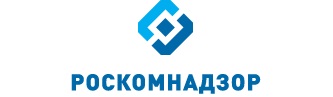 Отчето результатах деятельности Управления Роскомнадзора по Волгоградской области и Республике Калмыкияза 1 квартал 2018 годаг. ВолгоградСодержаниеI. Сведения о выполнении полномочий, возложенных на территориальный орган Роскомнадзора1.1. Результаты проведения плановых проверок юридических лиц (их филиалов, представительств, обособленных подразделений) и индивидуальных предпринимателей и мероприятий по систематическому наблюдению1.2. Результаты проведения внеплановых проверок юридических лиц (их филиалов, представительств, обособленных подразделений) и индивидуальных предпринимателей и мероприятий по систематическому наблюдению	1.3. Выполнение полномочий в установленных сферах деятельности1.3.1. Основные функции1.3.2. Обеспечивающие функцииII. Сведения о показателях эффективности деятельностиIII. Выводы по результатам деятельности за 1 квартал 2018 года и предложения по ее совершенствованиюI. Сведения о выполнении полномочий, возложенных на территориальный орган РоскомнадзораВ Управлении, по состоянию на 01.04.2018 имеется информация:	- о 3 716 операторах связи, им принадлежит 8 081 лицензии (с территорией действия – Волгоградская область, Республика Калмыкия или юридическим адресом на территории данных субъектов Российской Федерации) на оказание услуг в области связи, из них: 7 148 лицензий на предоставление услуг электросвязи, 456 на предоставление услуг почтовой связи, 477 на предоставление услуг связи для целей эфирного и кабельного вещания. Им принадлежит 147 лицензий на вещание, 24 726 РЭС, 1 ВЧУ и 20 франкировальных машин.- о 539 юридических лицах, индивидуальных предпринимателях (не операторов связи) вещателях, которым принадлежит 927 лицензии на вещание, из них на территории Волгоградской области и Республики Калмыкия оказывают услуги 77 юридических лица, индивидуальных предпринимателя (не оператора связи), которым принадлежит 119 лицензии на вещание.- о 2 359 юридических лицах, индивидуальных предпринимателях и физических лицах владельцах РЭС и ВЧУ, которым принадлежит 6 583 РЭС, имеющих 76 ВЧУ.Из 6 583  РЭС: 5 913 принадлежит организациям и 670 радиолюбителям.- о 2 владельцах франкировальных машин (не владеющих лицензиями), которым принадлежит 2 франкировальные машины;- о 11 717 операторах, осуществляющих обработку персональных данных;- о 310 средствах массовой информации, их которых:газет – 153;журналов – 40;телепрограмм – 22;радиопрограмм – 10;радиоканалов –46;телеканалов -17;бюллетеней – 2;сборников – 1;информационных агентств – 19;Сведения о СМИ1.1. Результаты проведения плановых проверок юридических лиц (их филиалов, представительств, обособленных подразделений) и индивидуальных предпринимателей и мероприятий по систематическому наблюдениюВ 1 квартале 2018 года проведено 97 плановых проверок и мероприятий СН:не проводились проверки и мероприятия СН в отношении:Доля плановых проверок и мероприятий СН, в которых выявлены нарушения действующего законодательства в 1 квартале 2017 года и в 1 квартале 2018 годаПо результатам плановых проверок и мероприятий СН:- выявлено 73 нарушения норм действующего законодательства- выдано 4 предписания об устранении выявленных нарушений:- составлено 43 протокола об АПН1.2. Результаты проведения внеплановых проверок юридических лиц (их филиалов, представительств, обособленных подразделений) и индивидуальных предпринимателей и мероприятий по систематическому наблюдениюВ 1 квартале 2018 года проведено 9 внеплановых проверок и мероприятий по СН:Доля внеплановых проверок и мероприятий СН, в которых выявлены нарушения действующего в 1 квартале 2017 года и в 1 квартале 2018 годаПо результатам внеплановых проверок и мероприятий СН:- выявлено 9 нарушений норм действующего законодательства- предписания об устранении выявленных нарушений не выдавались- составлено 7 протоколов об АПН2 протокола об АПН (1-связь, 1 –вещание) составлено по мероприятиям 4 квартала 2017 года.1.3. Выполнение полномочий в установленных сферах деятельности1.3.1. Основные функцииВ сфере средств массовых коммуникаций (СМИ, вещатели)Полномочия выполняют – 8 единиц (с учетом вакантных должностей)Государственный контроль и надзор за соблюдением законодательства Российской Федерации в сфере электронных СМИ (сетевые издания, иные интернет-издания)Государственный контроль и надзор за соблюдением законодательства российской федерации в сфере печатных СМИГосударственный контроль и надзор за соблюдением законодательства Российской Федерации в сфере телерадиовещанияГосударственный контроль и надзор за представлением обязательного федерального экземпляра документов в установленной сфере деятельности федеральной службы по надзору в сфере связи, информационных технологий и массовых коммуникацийГосударственный контроль и надзор за соблюдением лицензионных требований владельцами лицензий на телерадиовещанииГосударственный контроль и надзор в сфере защиты детей от информации, причиняющей вред их здоровью и (или) развитию, - за соблюдением требований законодательства Российской Федерации в сфере защиты детей от информации, причиняющей вред их здоровью и (или) развитию, к производству и выпуску средств массовой информации, вещанию телеканалов, радиоканалов, телепрограмм и радиопрограмм, а также к распространению информации посредством информационно-телекоммуникационных сетей (в том числе сети интернет) и сетей подвижной радиотелефонной связиЗа 1 квартал 2018 года проведен мониторинг информации (операторы связи, предоставляющие телематические услуги связи), содержащейся в ЕИС Роскомнадзора («Факты авторизации ОС для получения выгрузки из реестра для ТО»).По состоянию на 31.03.2018 авторизовано операторов связи:- в Волгоградской области 	- 45; - в Республике Калмыкия 	- 2;Сведения о регистрации ОС в Едином реестреВолгоградская областьРеспублика Калмыкия- из 47 операторов связи, прошедших регистрацию, 12 операторов связи получают выгрузки через зарегистрированных в Едином реестре операторов связи:- 1 оператор связи (ООО «Вискорт») оказывает телематические услуги связи, за исключением доступа к сети Интернет.За 1 квартал 2018 случаев не авторизации операторов связи (при оказании ими услуг доступа в сеть «Интернет) в ЕАИС «Единый реестр доменных имен, указателей страниц сайтов в информационно-телекоммуникационной сети «Интернет», содержащих информацию, распространение которой в Российской Федерации запрещено» не выявлялось.За 1 квартал 2018 случаев нерегулярного осуществления выгрузки информации из ЕАИС (с использованием web-сервиса (vigruzki.rkn.gov.ru) в целях ограничения и возобновления доступа к информации, распространяемой посредством информационно-телекоммуникационной сети «Интернет», внесенной в «Единый реестр доменных имен, указателей страниц сайтов в информационно-телекоммуникационной сети «Интернет», содержащих информацию, распространение которой в Российской Федерации запрещено») не выявлялось.В отношении виновных лиц, за 1 квартал 2018 года, по вышеуказанным фактам протоколы об административных правонарушениях по ч. 3 ст. 14.1 КоАП РФ не составлялись.Количество составленных протоколов об АПН (не авторизация/не выгрузка) в 1 квартале 2017 года и в 1 квартале 2018 годаУправлением, из автоматизированной системы контроля за соблюдением операторами связи требований, установленных статьями 15.1-15.4 Федерального закона от 27.07.2006 № 149-ФЗ «Об информации, информационных технологиях и о защите информации» (АС «РЕВИЗОР») получено 8 Актов мониторинга выполнения операторами связи требований по ограничению доступа к ресурсам в сети «Интернет», доступ к которым на территории Российской Федерации запрещён.В отношении 4 операторов связи, на сетях которых установлен аппаратно-программный агент АС «РЕВИЗОР», составлено 8 протоколов об административных правонарушениях по ст. 13.34  КоАП РФ.Государственный контроль и надзор за соблюдением лицензионных требований владельцами лицензий на изготовление экземпляров аудиовизуальных произведений, программ для ЭВМ, баз данных и фонограмм на любых видах носителейОрганизация проведения экспертизы информационной продукции в целях обеспечения информационной безопасности детейВ 1 квартале 2018 года проведено мероприятий по систематическому наблюдению:- 16 в области вещания, в том числе 8 внеплановых;- 48 в отношении печатных и электронных СМИ:23 в отношении печатных СМИ;4 в отношении телепрограмм;1 в отношении радиопрограмм;1 в отношении телеканалов;3 в отношении радиоканалов;3 в отношении ЭПИ;4 в отношении информационных агентств;9 в отношении сетевых изданий.В ходе проведения 8 плановых мероприятий по систематическому наблюдению в отношении вещателей за 1 квартал 2018 года, выявлено:- 2 нарушения по ст.27 Закона Российской Федерации от 27.12.1991 № 2124-1 "О средствах массовой информации" (Нарушение порядка объявления выходных данных). Составлено 2 протокола по ст.13.22 КоАП РФ; - 2 нарушения по ст. 12 Федерального закона от 29.12.1994 №77-ФЗ "Об обязательном экземпляре документов" (Нарушение требований о предоставлении обязательного экземпляра документов);- 1 нарушение по ст.31 Закона Российской Федерации от 27.12.1991 № 2124-1 "О средствах массовой информации", пп."а" п.4 Положения о лицензировании телевизионного вещания и радиовещания, утвержденного постановлением Правительства Российской Федерации от 08.12.2011 № 1025 (Несоблюдение объемов вещания);-  3 нарушения по ст.31 Закона Российской Федерации от 27.12.1991 № 2124-1 "О средствах массовой информации", пп."а" п.4 Положения о лицензировании телевизионного вещания и радиовещания, утвержденного постановлением Правительства Российской Федерации от 08.12.2011 № 1025 (Несоблюдение программной направленности телеканала или радиоканала или нарушение программной концепции вещания). Составлено 2 протокола по ч.3 ст.14.1 КоАП РФ;- 1 нарушение по Главе 3 Федерального закона от 29.12.2010 г. №436-ФЗ "О защите детей от информации, причиняющей вред их здоровью и развитию" (Нарушение установленного порядка распространения среди детей продукции средства массовой информации, содержащей информацию, причиняющую вред их здоровью и (или) развитию). Составлено 2 протокола по ч.2 ст.13.21 КоАП РФ.В ходе проведения 8 внеплановых мероприятий по систематическому наблюдению в отношении вещателей за 1 квартал 2018 года, выявлено:- 4 нарушения по ст.27 Закона Российской Федерации от 27.12.1991 № 2124-1 "О средствах массовой информации" (Нарушение порядка объявления выходных данных;- 5 нарушений по ст.31 Закона Российской Федерации от 27.12.1991 № 2124-1 "О средствах массовой информации", пп."а" п.4 Положения о лицензировании телевизионного вещания и радиовещания, утвержденного постановлением Правительства Российской Федерации от 08.12.2011 № 1025 (Несоблюдение объемов вещания). Составлено 6 протоколов по ч.3 ст.14.1 КоАП РФ.В ходе проведения мероприятий по систематическому наблюдению в отношении печатных СМИ в 1 квартале 2018 года, выявлено:- 8 нарушений по ст. 15 Закона Российской Федерации "О средствах массовой информации" от 27.12.1991 № 2124-1 (Невыход средства массовой информации в свет более одного года).- 5 нарушений по ст. 27 Закона Российской Федерации "О средствах массовой информации" от 27.12.1991 № 2124-1 (Нарушение порядка объявления выходных данных в выпуске средства массовой информации), составлено 5 протоколов об административном правонарушении по ст.13.22 КоАП РФ. - 6 нарушений по ст. 7 Федерального закона от 29.12.1994 № 77-ФЗ "Об обязательном экземпляре документов" (Нарушение требований о предоставлении обязательного экземпляра документов), составлено 5 протоколов об административном правонарушении по ст.13.23. КоАП РФ.- 2 нарушения по ст. 11 Закона Российской Федерации "О средствах массовой информации" от 27.12.1991 № 2124-1 (Неуведомление об изменении места нахождения учредителя и (или) редакции, периодичности выпуска и максимального объема средства массовой информации, принятия решения о прекращении, приостановлении или возобновлении деятельности средства массовой информации); - 5 нарушений по ст. 20 Закона Российской Федерации от 27.12.1991 № 2124-1 "О средствах массовой информации" (Нарушение порядка утверждения и изменения устава редакции или заменяющего его договора и отсутствия в уставе редакции или заменяющем его договоре определения основных прав и обязанностей журналистов).В отношении Интернет – изданий и электронных СМИ за 1 квартал 2018 года проведено 25 плановых мероприятий по систематическому наблюдению, в результате которых выявлено: - 15 нарушений по ст. 15 Закона Российской Федерации "О средствах массовой информации" от 27.12.1991 № 2124-1 (Невыход средства массовой информации в свет более одного года);- 1 нарушение по ст. 27 Закона Российской Федерации "О средствах массовой информации" от 27.12.1991 № 2124-1 (Нарушение порядка объявления выходных данных в выпуске средства массовой информации), составлен 1 протокол об административном правонарушении по ст.13.22 КоАП РФ;- 1 нарушение по ст. 20 Закона Российской Федерации "О средствах массовой информации" от 27.12.1991 № 2124-1 (Непредоставление устава редакции или заменяющего его договора в регистрирующий орган в течение трех месяцев со дня первого выхода в свет (в эфир) средства массовой информации), составлен 1 протокол об административном правонарушении по ст.13.23 КоАП РФ;- 5 нарушений по ст. 20 Закона Российской Федерации от 27.12.1991 № 2124-1 "О средствах массовой информации" (Нарушение порядка утверждения и изменения устава редакции или заменяющего его договора и отсутствия в уставе редакции или заменяющем его договоре определения основных прав и обязанностей журналистов).В 1 квартале 2018 года по результатам мероприятий по СН СМИ направлено 19 писем учредителям и редакциям СМИ, направлено 11 исковых заявлений в суды после получения информации от редакций и учредителей СМИ. Во исполнение письма ЦА Роскомнадзора от 26.09.2016 № 04СВ-88604 «О порядке подготовки и направления отчетов ФГУП «РЧЦ ЦФО» и ТО» филиалом ФГУП «РЧЦ ЦФО» в ЮСКФО группой мониторинга СМК Управления по Волгоградской области и Республике Калмыкия филиала ФГУП «ГРЧЦ» в ЮСКФО по приоритетным направлениям в период с 09.01.2018 по 31.03.2018 ежемесячно проводился мониторинг печатных и электронных средств массовой информации, проанализированы на наличие экстремизма, пропаганды наркотиков, порнографии культа насилия и жестокости, наличия нецензурной брани, распространении информации о несовершеннолетних, пострадавших от противоправных действий, материалов с информацией об общественном объединении или иной организации, с признаками иной запрещенной информации: 79 выпусков телеканалов, 164 выпусков радиоканалов, 525 выпусков печатных СМИ; 1724 выпуска электронных СМИ, 605 интернет-ресурсов, не зарегистрированных в качестве СМИ.В ходе мониторинга печатных средств массовой информации и СМИ, распространяющихся в сети Интернет, за 1 квартал 2018 года выявлен 21 признак нарушений законодательства о средствах массовой информации: 3 редакционных публикации, содержащих описание способов самоубийства; 2 редакционных публикаций, содержащих нецензурную брань, 3 редакционных публикации, содержащих нарушения выборного законодательства, 13 комментариев пользователей, содержащих нецензурную брань. В ходе мониторинга телеканалов выявлено: - 2 нарушения ч. 3 ст.13 Федерального закона от 29.12.2010 N 436-ФЗ "О защите детей от информации, причиняющей вред их здоровью и развитию" (нарушение порядка демонстрации знака информационной продукции в начале трансляции телепрограммы, телепередачи, а также при каждом возобновлении их трансляции (после прерывания рекламой и (или) иной информацией), составлено 11 протоколов по ч.2 ст. 13.21 КоАП РФ; - 1 нарушение п. 3 ст. 16 Федерального закона от 23.02.2013 № 15-ФЗ "Об охране здоровья граждан от воздействия окружающего табачного дыма и последствий потребления табака"(без социальной рекламы о вреде курения перед началом или во время демонстрации телепрограммы), составлено 2 протокола по ч.5 ст. 14.3.1 КоАП РФ.Разрешительная и регистрационная деятельность:Ведение реестра средств массовой информации, продукция которых предназначена для распространения на территории субъекта Российской Федерации, муниципального образованияне ведетсяВедение реестра плательщиков страховых взносов в государственные внебюджетные фонды – российских организаций и индивидуальных предпринимателей по производству, выпуску в свет (в эфир) и (или) изданию средств массовой информации (за исключением средств массовой информации, специализирующихся на сообщениях и материалах рекламного и (или) эротического характера) и предоставление выписок из негоПолномочие выполняют –  6 единиц (с учетом вакантных должностей)В целях реализации требований пункта 1.2 статьи 58 Федерального закона от 24.07.2009 № 212-ФЗ «О страховых взносах в Пенсионный фонд Российской Федерации, Фонд социального страхования Российской Федерации, Федеральный фонд обязательного медицинского страхования и территориальные фонды обязательного медицинского страхования» Управлением в 1 квартале 2017 года заявок о внесении изменений и на выдачу выписки из Реестра плательщиков страховых взносов не поступало.Всего Управлением включено в реестр плательщиков страховых взносов в государственные внебюджетные фонды – российских организаций и индивидуальных предпринимателей, осуществляющих производство, выпуск в свет или издание СМИ (за исключением СМИ, специализирующихся на сообщениях и материалах рекламного или эротического характера) 117 плательщиков.Регистрация средств массовой информации, продукция которых предназначена для распространения преимущественно на территории субъекта (субъектов) Российской Федерации, территории муниципального образованияПолномочие выполняют – 6 (с учетом вакантных должностей)За 1 квартал 2018 года Управлением было внесено 11 записей в реестр зарегистрированных средств массовой информации, из которых:Первичная регистрация – 3, в том числе:Печатных СМИ - 2, в том числе: - газета - 1;- журнал – 2.Внесение изменений в реестровую запись -  8, в том числе:Печатных СМИ - 6, в том числе:- газет - 4;- журнал – 2.Электронных СМИ – 2, в том числе:- радиоканалов – 2.Государственная пошлина, взимаемая за государственную регистрацию СМИ за 1 квартал 2018 года (по состоянию на 31.03.2018), составила – 47 933,33 руб.За 1 квартал 2018 года аннулировано 35 свидетельств о регистрации СМИ:	- 14 по решению учредителя;- 21 по решению суда.В сфере связи	лицензий на оказание услуг в области связи						8081;лицензий на вещание	1074РЭС и ВЧУ (всего)	-	- 31 463франкировальные машины	- 22Полномочия выполняют – 14 единиц (с учетом вакантных должностей)При выполнении полномочий в отношении операторов связиПо количеству плановых мероприятий в разрезе полномочий информация не может быть представлена, так как проверки – это совокупность мероприятий государственного контроля (надзора).Государственный контроль и надзор за выполнением операторами связи требований по внедрению системы оперативно-розыскных мероприятий:Государственный контроль и надзор за использованием в сети связи общего пользования, технологических сетях и сетях связи специального назначения (в случае их присоединения к сети связи общего пользования) средств связи, прошедших обязательное подтверждение соответствия установленным требованиямГосударственный контроль и надзор за соблюдением операторами связи требований к метрологическому обеспечению оборудования, используемого  для учета объема оказанных услуг (длительности соединения и объема трафика)Государственный контроль и надзор за выполнением операторами связи требований к защите сетей связи от несанкционированного доступа к ним и передаваемой по ним информацииГосударственный контроль и надзор за соблюдением операторами связи требований к оказанию услуг связиГосударственный контроль и надзор за соблюдением требований к построению сетей электросвязи и почтовой связи, требований к проектированию, строительству, реконструкции и эксплуатации сетей и сооружений связиГосударственный контроль и надзор за соблюдением установленных лицензионных условий и требований (далее - лицензионные условия) владельцами лицензий на деятельность по оказанию услуг в области связиГосударственный контроль и надзор за соблюдением операторами связи требований к пропуску трафика и его маршрутизацииГосударственный контроль и надзор за соблюдением требований к порядку распределения ресурса нумерации единой сети электросвязи Российской ФедерацииГосударственный контроль и надзор за соблюдением операторами связи требований к использованию выделенного им ресурса нумерации в соответствии с установленным порядком использования ресурса нумерации единой сети электросвязи Российской ФедерацииГосударственный контроль и надзор за соблюдением требований к присоединению сетей электросвязи к сети связи общего пользования, в том числе к условиям присоединенияРассмотрение обращений операторов связи по вопросам присоединения сетей электросвязи и взаимодействия операторов связи, принятие по ним решения и выдача предписания в соответствии с федеральным закономГосударственный контроль и надзор за соблюдением нормативов частоты сбора письменной корреспонденции из почтовых ящиков, ее обмена, перевозки и доставки, а также контрольных сроков пересылки почтовых отправлений и почтовых переводов денежных средствНа подконтрольной территории Волгоградской области в 1 квартале 2018 года проведено плановое систематическое наблюдение за соблюдением контрольных сроков пересылки письменной корреспонденции, в ходе которого выявлены:- нарушение контрольных сроков пересылки письменной корреспонденции межобластного потока (материал для принятия решения о привлечении к административной ответственности направлен в ТО по ЦФО).	Волгоградская область: письменная корреспонденция межобластного потока замедлена на этапах пересылки в г. Волгоград и из г. Волгограда. Из 768 учтенных писем,  в контрольный срок поступило 609 писем  или  79,30%.Письменная корреспонденция внутриобластного потока: всего учтено 534 письма, из них в контрольные сроки прошло 498 писем. Процент письменной корреспонденции прошедшей в контрольные сроки – 93,26%. 	В 1 квартале 2018 года в отношении ФГУП «Почта России» на поднадзорной Управлению территории Республики Калмыкия проведено плановое систематическое наблюдение за соблюдением контрольных сроков пересылки письменной корреспонденции, в ходе которого выявлены:Выявлено 1 нарушение норматива частоты сбора корреспонденции из почтового ящика, принадлежащего УФПС Республики Калмыкия. Республика Калмыкия: письменная корреспонденция межобластного потока:  всего учтено 681 письмо, в контрольные сроки прошло 591 письмо. Процент письменной корреспонденции прошедшей в контрольные сроки – 86,78%. Письменная корреспонденция внутриобластного потока: всего учтено 171 письмо, в контрольные сроки прошло 171 письма. Процент письменной корреспонденции прошедшей в контрольные сроки – 100,00%. Государственный контроль и надзор за соблюдением организациями федеральной почтовой связи, операторами связи, имеющими право самостоятельно оказывать услуги подвижной радиотелефонной связи, а также операторами связи, занимающими существенное положение в сети связи общего пользования, которые имеют право самостоятельно оказывать услуги связи по передаче данных, порядка фиксирования, хранения и представления информации о денежных операциях, подлежащих контролю в соответствии с законодательством Российской Федерации  а также организации ими внутреннего контроляГосударственный контроль и надзор за соблюдением пользователями радиочастотного спектра требований к порядку его использования, норм и требований к параметрам излучения (приема) радиоэлектронных средств и высокочастотных устройств гражданского назначенияВ отношении операторов связи и владельцев производственно-технологических сетей связиГосударственный контроль и надзор за соблюдением пользователями радиочастотного спектра требований к порядку его использования, норм и требований к параметрам излучения (приема) радиоэлектронных средств и высокочастотных устройств гражданского назначения, включая надзор с учетом сообщений (данных), полученных в процессе проведения радиочастотной службой радиоконтроляРезультаты проведенных мероприятий систематического наблюдения в отношении операторов связи владельцев радиоэлектронных средствВ 1 квартале 2018 года проведено 13 мероприятий систематического наблюдения в отношении операторов связи владельцев радиоэлектронных средств и 6 мероприятий систематического наблюдения в отношении владельцев технологических сетей.По результатам мероприятий радиоконтроля проводимых филиалами ФГУП "ГРЧЦ" в Южном и Северокавказском федеральных округах в рамках мероприятий систематического наблюдения в 1 квартале 2018 года работа РЭС без обязательной регистрации и без разрешения на использование радиочастот и радиочастотных каналов не выявлена.Государственный контроль и надзор за соблюдением требований к порядку использования франкировальных машин и выявления франкировальных машин, не разрешенных к использованиюПолномочия выполняют – 8 специалистов (с учетом вакантных должностей).Фиксированная телефонная связь, ПД и ТМСПо результатам мероприятий государственного контроля (надзора) в 1 квартале 2018:-  предписания об устранении выявленных нарушений не выдавались; - составлено 30 протоколов об административных правонарушениях. - эксперты и экспертные организации для проведения проверок не привлекались.С целью пресечения нарушений обязательных требований и (или) устранению последствий таких нарушений, выявленных в ходе мероприятий, специалистами надзорных  отделов с представителями операторов связи, соискателями лицензий на оказание услуг связи проводится профилактическая работа: пояснение требований законодательства, а также разъяснение о необходимости исполнения данных требований, как в телефонном режиме, рассылке информационных писем, так и в устной беседе, а также путем информационного обеспечения деятельности Управления (размещение новостей на сайте Управления, местной прессе). Результаты проведенных мероприятий систематического наблюдения в отношении операторов связи универсального обслуживанияПо результатам мероприятий систематического наблюдения в отношении оператора универсального обслуживания  выявлены признаки нарушения обязательных требований при оказании универсальных услуг:          1. Место расположения телефонного средства коллективного доступа не обозначено специальным информационным указателем  или содержит неполную информацию (п. 3 приложения №1 к приказу Министерства связи и массовых коммуникаций РФ от 30 сентября 2015 г. №371);         2. На таксофоне отсутствует информация о присвоенном номере из ресурса нумерации (п. 8 Правил оказания универсальных услуг связи, утвержденных постановлением Правительства РФ от 21.04.2005 №241).  Почтовая связьВ 1 квартале 2018 года проведено мероприятие систематического наблюдения в отношении ФГУП "Почта России". В ходе проведения мероприятия выявлено: - нарушение контрольных сроков пересылки письменной корреспонденции межобластного потока (материал для принятия решения о привлечении к административной ответственности направлен в ТО по ЦФО).В ходе проведения систематического наблюдения в отношении альтернативных операторов почтовой  связи нарушений не выявлено.Подвижная связь (радио- и радиотелефонная)За 1 квартал 2018 года в рамках осуществления полномочий в отношении операторов подвижной связи проведено 2 плановые проверки, выявлено 3 нарушения, выдано 1 предписание. Эксперты и экспертные организации для проведения проверок за  отчетный период не привлекались.Для целей эфирного и кабельного вещанияВ 1 квартале 2018 года в отношении операторов владельцев лицензий на оказание услуг связи для целей эфирного вещания и кабельного вещания  проведены 3 проверки. Нарушений законодательства о связи не выявлено. Эксперты и экспертные организации для проведения проверок за  отчетный период не привлекались.Взаимодействие с силовыми структурами, правоохранительными органами, органами прокуратуры и органами исполнительной властиВо исполнение Федерального закона от 02.11.2013 № 304-ФЗ «О внесении изменений в статью 44 Федерального закона «О связи» и Кодекс Российской Федерации об административных правонарушениях», а так же указания ЦА (исх. от 22.04.2016 № 07ИО-35234) в части проведения совместных мероприятий на территории каждого субъекта Российской Федерации совместно с МВД РФ проведено 13 рейдов по проверке соблюдения обязательных требований при заключении коммерческими представителями операторов подвижной радиотелефонной связи договоров на оказание услуг связи. По результатам совместных мероприятий органами полиции составлено 8 протоколов по статье 13.29 КоАП РФ и 2 протокола по статье 13.30 КоАП РФ, изъято 100 SIM-карт различных операторов связи, наложено штрафов на 14000 рублей.Проводился мониторинг сети Интернет на предмет незаконной реализации SIM-карт. Выявлены признаки нарушений. Материалы для принятия мер направлены в ГУ МВД РФ по Волгоградской области (2 письма).Результаты работы Управления во взаимодействии с предприятиями радиочастотной службы при осуществлении контрольно-надзорной деятельности  приведены в таблице:Разрешительная  и регистрационная деятельность:Выдача разрешений на применение франкировальных машин:Полномочия выполняют – 8 специалистов (с учетом вакантных должностей)Выдача разрешений на судовые радиостанции, используемые на морских судах, судах внутреннего плавания и судах смешанного (река-море) плаванияПолномочия выполняют – 3 специалиста (с учетом вакантных должностей)Регистрация радиоэлектронных средств и высокочастотных устройств гражданского назначенияПолномочие выполняют  - 3 специалиста (с учетом вакантных должностей)Сравнительные данные о количестве отказов в выдаче свидетельств о регистрации РЭС и ВЧУ в соответствии с постановлением Правительства РФ от 12.10.2004 № 539 и причинах отказов:Основанием для отказа в регистрации радиоэлектронных средств и высокочастотных устройств является:а) несоответствие представляемых документов требованиям, установленным  Правилами регистрации РЭС и ВЧУ;б) непредставление документов, необходимых для регистрации радиоэлектронных средств и высокочастотных устройств в соответствии с настоящими Правилами;в) наличие в документах, представленных заявителем, недостоверной или искаженной информации;г) несоответствие сведений о технических характеристиках и параметрах излучений радиоэлектронных средств и высокочастотных устройств, а также условий их использования требованиям, установленным в разрешении на использование радиочастот (радиочастотных каналов), техническим регламентам и национальным стандартам;д) невыполнение заявителем условия, установленного в разрешении на использование радиочастот или радиочастотных каналов, в части предельного срока регистрации радиоэлектронного средства.Участие в работе приемочных комиссий по вводу в эксплуатацию сооружений связиПолномочие выполняют – 14 специалистов (с учетом вакантных должностей)Основными недостатками, выявленными при обследовании сооружений связи, являются:- отсутствие документов, подтверждающих организацию мероприятий по внедрению СОРМ на сооружении связи.В сфере защиты персональных данных:Государственный контроль и надзор за соответствием обработки персональных данных требованиям законодательства Российской Федерации в области персональных данныхПолномочия выполняют – 6 специалистов. Основными нарушениями, выявленными в ходе проведения плановых проверок, являлись:- представление в уполномоченный орган уведомления об обработке персональных данных, содержащего неполные и (или) недостоверные сведения.Ведение реестра операторов, осуществляющих обработку персональных данныхВнесение сведений об Операторах в Реестр за 1 квартал 2018 года осуществлялось без нарушения сроков предоставления государственной услуги.	Количество поступивших уведомлений:По состоянию на 31.03.2018 в Реестр включено 11717 операторов, осуществляющих обработку персональных данных.В целях формирования Реестра за 1 квартал 2018 года продолжена практика направления операторам писем-запросов о необходимости представления в Уполномоченный орган по защите прав субъектов персональных данных уведомления об обработке персональных данных и информационных писем о внесении изменений в ранее представленное уведомление. Так, в 1 квартале 2018 года в адрес операторов, осуществляющих деятельность на территории Волгоградской области и Республики Калмыкия, было направлено 1090 запросов, из них о необходимости предоставления уведомлений об обработке персональных данных – 476 запросов; информационных писем о внесении изменений в сведения в реестре операторов, осуществляющих обработку персональных данных – 614 запросов. Управлением подготавливались и издавались приказы по внесению операторов в реестр операторов, осуществляющих обработку персональных данных (далее - Реестр), по исключению операторов из Реестра, а также по внесению изменений в сведения в Реестре. Так, в 1 квартале 2018 года Управлением было издано 30 приказов, из них: - 11 приказов о внесении сведений об Операторах в Реестр;- 11 приказов о внесении изменений в записи об Операторах в Реестре;- 8 приказов об исключении сведений из Реестра.В сфере защиты персональных данных в 1 квартале 2018 года был составлен 61 протокол об административном правонарушении по ст. 19.7 КоАП РФ.	Составленные протоколы об АПН направлены по подведомственности в мировые суды Волгоградской области и Республики Калмыкия для рассмотрения.Мировыми судьями в 1 квартале 2018 года 30 операторам вынесены постановления о привлечении их к административной ответственности, из них 1- в виде штрафа, 29 - в виде предупреждения; по 1 материалу вынесено постановление об отказе в возбуждении административного производства, в связи с истечением срока давности привлечения к административной ответственности. По состоянию на 30.03.2018 в мировых судах находится на рассмотрении 30 административных материалов.Также в 1 квартале 2018 года было составлено 2 протокола по ст. 13.11 КоАП РФ при рассмотрении материалов, поступивших из органов прокуратуры. Данные материалы находятся на рассмотрении в суде.Обращения гражданВ 1 квартале 2018 года поступило всего 145 обращенийот физических лиц – 141;от юридических – 4;из них:- 31 находятся на рассмотрении;- 105 разъяснено;- 0 отозвано заявителем;- 0 решено положительно;- 1 меры приняты;- 8 переадресовано. Типичными вопросами, поднимаемыми гражданами в обращениях, являются жалобы на нарушение их прав и законных интересов при передаче персональных данных третьим лицам, при обработке персональных данных без их согласия, а также после отзыва согласия, на нарушение условия конфиденциальности персональных данных. Основной категорией операторов, на которые поступают жалобы, являются кредитные/микрофинансовые организации, коллекторские агентства, а также организации, осуществляющие деятельность в сфере жилищно-коммунального хозяйства. В одном случае было выявлено нарушение требований законодательства РФ в области персональных данных,  в части размещения в социальной сети Интернет персональных данных несовершеннолетнего ребенка. Управлением в адрес администратора сайта было направлено требование об удалении информации. Данное требование было исполнено в установленный срок.Кроме того, по результатам рассмотрения обращения, поступившего в 4 квартале 2017 года, было выявлено нарушение требований законодательства РФ в области персональных данных, в связи с чем в 1 квартале 2018 года был составлен протокол об административном правонарушении по ч. 6 ст. 13.11 КоАП РФ. По данному материалу судом вынесено постановление об отказе в возбуждении административного производства, в связи с истечением срока давности привлечения к административной ответственности.В целях повышения уровня информированности операторов о необходимости направления уведомления об обработке персональных данных, а также информационных писем о внесении изменений в сведения в реестре операторов в уполномоченный орган по защите прав субъектов персональных данных в 1 квартале 2018 года в рамках проведения семинаров для данных операторов давались соответствующие разъяснения относительно предоставления данных писем.Кроме того, информация о необходимости предоставления уведомлений об обработке персональных данных, а также информационных писем, в 1 квартале 2018 году была размещена в 17 печатных СМИ, а также на 16 официальных сайтах муниципальных органов власти.В 1 квартале 2018 года информация о необходимости предоставления уведомлений об обработке персональных данных, а также информационных писем, была размещена в следующих печатных СМИ:газете "Городские вести" (выпуск от 18.01.2018 № 4); газете "Нива" (выпуск от 18.01.2018 № 5);газете "Новое время-Михайловка" (выпуск от 30.01.2018 № 7 (1342));газете "Новости Сарепты" (выпуск от 19.01.2018 № 1 (402));газете "Призыв" (выпуск от 23.01.2018 № 7);газете "Придонские вести" (выпуск от 13.01.2018 № 3-4 (11739-11740));газете "Нехаевские вести" (выпуск от 13.01.2018 № 4 (12530));газете "Прихоперье" (выпуск от 27.01.2018 № 10);газете "Коммунар" (выпуск от 13.01.2018 № 3 (104004));газете "Междуречье" (выпуск от 19.01.2018 № 4-5 (13250-13251));газете "Даниловские вести" (выпуск от 13.01.2018 № 2);газете "Борьба" (выпуск от 20.01.2018 № 6);газете "Жирновские новости" (выпуск от 13.01.2018 № 2-3);газете "Крестьянская жизнь" (выпуск от 18.01.2018 № 2);газете "Волгоградская правда" (выпуск от 17.01.2018 № 5);газете "Волгоград-родной город" (выпуск от 17.01.2018 № 2);газете "Вечерний Волгоград" (выпуск от 18.01.2018 № 2).В 1 квартале 2018 года информация о необходимости предоставления уведомлений об обработке персональных данных, а также информационных писем, была размещена на следующих сайтах:12.01.2018 на официальном сайте Администрации Новониколаевского городского поселения Новониколаевского муниципального района Волгоградской области по адресу: http://novonik34.ru/index.php/2015-05-27-06-23-32/item/2062-vnimaniyu-yuridicheskikh-lits-i-individualnykh-predprinimatelej.html;17.01.2018 на официальном сайте Администрации Чернышковского городского поселения Чернышковского муниципального района Волгоградской области по адресу: http://чернышковское.рф/index.php/menu-novosti/menu-objavlenie/577-vnimaniyu-yuridicheskikh-lits-i-individualnykh-predprinimatelej; 14.02.2018 на официальном сайте Администрации городского поселения Петров Вал Волгоградской области по адресу: http://admpwal.ru/index_arhiv.html;17.01.2018 на официальном сайте Администрации Линевского городского округа Волгоградской области по адресу: https://admzhirn.ru/samouprav-top/municpobr/linevo/2012-04-25-07-14-36;12.01.2018 на официальном сайте Администрации Старополтавского муниципального района Волгоградской области по адресу: http://www.stpadmin.ru/?SitePage=/publications/announcenent.html;10.01.2018 на официальном сайте Администрации Урюпинского муниципального района Волгоградской области по адресу: http://www.umr34.ru/content/uvedomlenie-ob-obrabotke-personalnykh-dannykh;17.01.2018 на официальном сайте Администрации Чернышковского муниципального района Волгоградской области по адресу: http://www.chernyshki.ru/index.php/novosti/3337-vnimaniyu-yuridicheskikh-lits-i-individualnykh-predprinimatelej;17.01.2018 на официальном сайте Администрации городского округа-город Камышин Волгоградской области по адресу: http://www.admkamyshin.info/2018/01/17/vnimaniyu-yuridicheskih-lic-i-individualnyh-predprinimateley.html;12.01.2018 на официальном сайте Администрации Палласовского муниципального района Волгоградской области по адресу: http://admpallas.ru/news/messages/4850/?sphrase_id=7215;13.02.2018 на официальном сайте Администрации Руднянского муниципального района Волгоградской области по адресу: http://rudn-mr.ru/new.php?id_news=958©lenco=news;10.01.2018 на официальном сайте Администрации Светлоярского муниципального района Волгоградской области: http://svyar.ru/about/info/messages/?ELENENT_ID=206;09.01.2018 на официальном сайте Администрации Серафимовичского муниципального района Волгоградской области: http://serad.ru/drugie-novosti/584-vnimaniyu-yuridicheskikh-lits-i-individualnykh-predprinimatelej.html;31.01.2018 на официальном сайте Администрации Суровикинского муниципального района Волгоградской области: http://surregion.ru/govinfo/roskomnadzor/media/2018/1/31/vnimaniyu-yuridicheskih-lits-i-individualnyih-predprinimatelej;17/01/2018 на официальном сайте Администрации городского поселения р.п. Средняя Ахтуба Волгоградской области: http://xn--80aaadnag9clrkbmtp4a2oa.xn--plai/page-13.html;31.01.2018 на официальном сайте Администрации городского округа-город Волжский Волгоградской области: http://www.admvol.ru/DeskNews/docs/IS-2014.pdf;29.03.2018 на официальном сайте Администрации Городовиковского районного муниципального образования Республики Калмыкия: http://городовиковский-район.рф/vnimaniyu-yuridicheskikh-litc-i-individual-nykh-predprinimateley.htmlУправлением также применяется практика информирования операторов осуществляющих обработку персональных данных, об обеспечении безопасности персональных данных в рамках реализации Федерального Закона от 27.07.2006 № 152-ФЗ «О персональных данных», в процессе проведения плановых мероприятий по контролю, а также в ходе консультаций по телефону.В 1 квартале 2018 года на официальном сайте Управления Роскомнадзора по Волгоградской области и Республике Калмыкия (www.34.rkn.gov.ru) размещено 13 новостей, касающихся деятельности Управления в области персональных данных. Исполнение Плана мероприятий по реализации Стратегии институционального развития и информационно-публичной деятельности в области защиты прав субъектов персональных данныхВ целях исполнения Плана мероприятий по реализации Стратегии институционального развития и информационно-публичной деятельности в области защиты прав субъектов персональных данных, в 1 квартале 2018 года проведена следующая работа:30.01.2018 был проведен День открытых дверей, посвященный защите персональных данных.Также, 21.03.2018 был проведен "открытый" урок в МБОУ "Элистинская многопрофильная гимназия личностно ориентированного обучения и воспитания".Кроме того, в соответствии с п. 1.2 Стратегии, в 2017 году осуществлялась трансляция тематических роликов социальной рекламы в эфире телеканала Волжский+, Powernet HD ежедневно в течение 1 квартала 2018 года с периодичностью выхода 2 раз в сутки. Так же указанный видеоролик транслировался в эфире телеканала «Волгоград 1» социальный ролик с 01.01.2018 по 31.01.2018 с периодичностью выхода 2 раза в день; с 01.02.2018 по 28.02.2018 с периодичностью выхода 2 раза в день; с 01.03.2018 по 31.03.2018 с периодичностью выхода 3 раза в день. Мультипликационный ролик транслировался с 01.01.2018 по 31.01.2018 с периодичностью выхода 2 раза в день; с 01.02.2018 по 28.02.2018 с периодичностью выхода 2 раза в день; с 01.03.2018 по 31.03.2018 с периодичностью выхода 3 раза в день.В эфире телеканала «Волгоград 24» социальный ролик транслировался 17.01.2018 - 17 раз в день, 18.01.2018 - 18 раз в день, 19.01.2018 - 16 раз в день, 20.01.2018 - 15 раз в день, 21.01.2018 - 16 раз в день, 22.01.2018 - 17 раз в день, 23.01.2018 - 17 раз в день, 24.01.2018 - 17 раз в день, 25.01.2018 - 17 раз в день, 26.01.2018 - 16 раз в день, 27.01.2018 - 17 раз в день, 28.01.2018 - 15 раз в день, 29.01.2018 - 17 раз в день, 30.01.2018 - 17 раз в день, 31.01.2018 - 17 раз в день, 08.02.2018-9 раз в день; 09.02.2018-11 раз в день; 10.02.2018-13 раз в день; 11.02.2018-19 раз в день; 12.02.2018-14 раз в день; 13.02.2018- 11 раз в день; 14.02.2018-12 раз вдень; 15.02.2018- 12 раз в день; 16.02.2018- 11 раз в день; 17.02.2018- 11 раз в день; 18.02.2018-14 раз в день; 19.02.2018-12 раз в день; 20.02.2018-15 раз в день; 21.02.2018-11 раз в день; 22.02.2018-6 раз в день; 23.02.2018-18 раз в день; 24.02.2018- 15 раз в день; 25.02.2018- 14 раз в день; 26.02.2018-14 раз в день; 27.02.2018-15 раз в день; 28.02.2018-13 раз в день; 01.03.2018-10 раз в день; 02.03.2018- 12 раз в день; 03.03.2018-14 раз вдень; 04.03.2018-7 раз в день; 05.03.2018- 9 раз вдень; 06.03.2018-12 раз в день; 07.03.2018-10 раз в день; 08.03.2018- 12 раз вдень; 09.03.2018- 8 раз в день; 10.03.2018-10 раз в день; 11.03.2018-9 раз в день; 12.03.2018- 8 раз в день; 13.03.2018-11 раз вдень; 14.03.2018- 6 раз вдень; 15.03.2018- 8 раз  в день; 16.03.2018- 6 раз вдень; 17.03.2018-8 раз вдень; 18.03.2018-10 раз вдень; 19.03.2018- 12 раз в день; 20.03.2018- 8 раз вдень; 21.03.2018-7 раз вдень; 22.03.2018- 10 раз вдень; 23.03.2018-6 раз вдень; 24.03.2018- 3 раз вдень; 25.03.2018- 2 раз в день. Так же в эфире телеканала «Волгоград 24» транслировался мультипликационный анимационный ролик «Береги свои персональные данные» 17.01.2018 - 12 раз в день, 18.01.2018 - 13 раз в день, 19.01.2018 - 11 раз в день, 20.01.2018 - 4 раза в день, 21.01.2018 - 4 раза в день, 22.01.2018 - 12 раз в день, 23.01.2018 - 12 раз в день, 24.01.2018 - 12 раз в день, 25.01.2018 - 12 раз в день, 26.01.2018 - 11 раз в день, 27.01.2018 - 4 раза в день, 28.01.2018 - 4 раза в день, 29.01.2018 - 12 раз в день, 30.01.2018 - 12 раз в день, 31.01.2018 - 12 раз в день, 08.02.2018- 10 раз в день; 09.02.2018-11 раз в день; 10.02.2018-9 раз в день; 11.02.2018- 8 раз в день; 12.02.2018- 6 раз в день; 13.02.2018- 10 раз в день; 14.02.2018- 8 раз вдень; 15.02.2018- 7 раз в день; 16.02.2018- 10 раз в день; 17.02.2018- 11 раз в день; 18.02.2018-9 раз в день; 19.02.2018-11 раз в день; 20.02.2018-11 раз в день; 21.02.2018-10 раз в день; 22.02.2018-15 раз в день; 23.02.2018-10 раз в день; 24.02.2018- 11 раз в день; 25.02.2018- 12 раз в день; 26.02.2018- 8 раз в день; 27.02.2018- 8 раз в день; 28.02.2018-10 раз в день; 01.03.2018-14 раз в день; 02.03.2018- 12 раз в день; 03.03.2018-13 раз вдень; 04.03.2018- 11 раз в день; 05.03.2018- 8 раз вдень; 06.03.2018-13 раз в день; 07.03.2018-12 раз в день; 08.03.2018- 9 раз вдень; 09.03.2018- 5 раз в день; 10.03.2018- 9 раз в день; 11.03.2018- 11 раз в день; 12.03.2018- 15 раз в день; 13.03.2018- 8 раз вдень; 14.03.2018- 8 раз вдень; 15.03.2018- 15 раз  в день; 16.03.2018- 11 раз вдень; 17.03.2018- 13 раз вдень; 18.03.2018-10 раз вдень; 19.03.2018- 9 раз в день; 20.03.2018- 8 раз вдень; 21.03.2018- 10 раз вдень; 22.03.2018-  14 раз вдень; 23.03.2018- 14 раз вдень; 24.03.2018- 10 раз вдень; 25.03.2018- 11 раз в день; 26.03.2018- 10 раз в день; 27.03.2018- 13 раз вдень; 28.03.2018- 14 раз в день; 29.03.2018- 12 раз в день; 30.03.2018- 14 раз в день; 31.03.2018- 10 раз в день.Также, информация о необходимости бережного отношения к личным данным и ознакомления с порталом "Персональные данные.дети" размещена на официальном сайте Департамента по образованию администрации Волгограда по адресу: http://www.volgadmin.ru/d/branches/obr/news/i48; Комитета образования и науки Волгоградской обалсти по адресу: obraz.volgograd.ru/other/personalnye-dannye/detyam-o-personalnykh-dannykh/, Отдела по образованию администрации городского округа город Михайловка по адресу: http://www.mihadm.com/officially/social/education/Информация/Персональные%20данные; Комитета по образованию Администрации городского округа-город Камышин по адресу: www.obrazovanie-kam.ru/posters; Отдела народного образования, опеки и попечительства администрации Новоаннинского муниципального района Волгоградской области по адресу: rono-novoan.edusite.ru; Отдела образования, опеки и попечительства администрации Иловлинского муниципального района Волгоградской области по адресу: http://obraz.volgograd.ru/folder_5/folder_1/folder_15/folder_2/folder_7/.На официальном сайте Управления размещена информация, способствующая повышению уровня правовой информированности граждан и операторов, осуществляющих обработку персональных данных, а именно порядок регистрации в Реестре операторов, осуществляющих обработку персональных данных; правила подачи Уведомления об обработке персональных данных, информационных писем и заявлений на исключение сведений, а также о вступлении в законную силу Федерального закона от 21.07.2014 № 242-ФЗ "О внесении изменений в отдельные законодательные акты Российской Федерации в части уточнения порядка обработки персональных данных в информационно-телекоммуникационных сетях".Также, на базе Управления в 1 квартале 2018 года проводились семинары для сотрудников, осуществляющих деятельность в области защиты прав субъектов персональных данных согласно плану мероприятий по профессиональной подготовке.Также проводились на постоянной основе семинары для сотрудников операторов, осуществляющих деятельность в области защиты персональных данных, а именно 30.01.2018 был проведен семинар на тему: "Документы, необходимые оператору для соответствия деятельности требованиям законодательства в области персональных данных. " (докладчики –начальник отдела по защите прав субъектов персональных данных и надзора в сфере информационных технологий Журавлева Е.А., главный специалист-эксперт отдела по защите прав субъектов персональных данных и надзора в сфере информационных технологий Кудиярова Т.Б.); 15.03.2018 - семинар на тему: "Ведение реестра операторов. Правила предоставления Уведомлений об обработке персональных данных, а также информационных писем о внесении изменений в сведения в Реестре операторов, осуществляющих обработку персональных данных." (докладчики – начальник территориального отдела в г. Элиста – Манжиев Т.С. и ведущий специалист эксперт территориального отдела в г. Элиста – Козлова Л.В.).На официальном сайте Управления не освещались случаи, связанные с нарушением прав и законных интересов граждан на территории Волгоградской области и Республики Калмыкия, имеющие общественный резонанс,  в связи с их отсутствием.Мероприятия, запланированные на 1 квартал 2018 года, согласно Стратегии институционального развития и информационно-публичной деятельности, выполнены в полном объеме.1.3.2. Обеспечивающие функцииАдминистративно-хозяйственное обеспечение - организация эксплуатации и обслуживания помещений УправленияПолномочия выполняют – 2 единицы Помещение Управления площадью 747,7 квадратных метров, находящийся на втором этаже нежилого четырехэтажного здания, расположенного по адресу г.Волгоград, ул. Мира, д.9 принадлежит Управлению на праве оперативного управления (Свидетельство о государственной регистрации права №34-АБ №857715 от 12.01.2015). Земельный участок под зданием, находящимся по адресу г. Волгоград, ул. Мира, д.9 принадлежит Управлению на правах аренды по договору аренды от  20.11.2015 года №119/2015 с множественностью лиц на стороне арендатора земельного участка, находящегося в собственности Российской Федерации. Арендную плату за свою часть неделимого земельного участка, в соответствие с занимаемой площадью офиса, которая составляет 8,03% от общей площади здания, Управление оплачивает на основании ежегодно заключаемого договора по оплате аренды доли земельного участка. Расчет арендной платы, в соответствие с Земельным Кодексом РФ, производится на основании кадастровой стоимости земельного участка и определяется не выше земельного налога, рассчитанного в отношении такого земельного участка, и составляет 50411,05 рублей за 2018 год.Помещение территориального отдела в г. Элиста (далее – Объект), площадью 76,5 квадратных метров, находящееся на втором этаже нежилого двухэтажного здания (далее – Здание), расположенного по адресу г.Элиста, ул. 3-ий Микрорайон, д.18«В», принадлежит Управлению на правах аренды по государственному контракту от 16.01.2018 № 6 с Индивидуальным предпринимателем Очировым Доланом Ивановичем. Арендная плата по контракту составляет 725220,00 рублей в год и включает в себя  плату  за  временное   владение   и    временное пользование   помещениями Объекта,    плату     за    временное     пользование      инженерно-технической  инфраструктурой Здания, коммунальные и    эксплуатационные платежи, плату за негативное воздействие   на   окружающую среду  в   части    оплаты    за     услуги   по приему и размещению  твердых   бытовых   отходов   (т.к. все образующиеся отходы от деятельности Арендатора являются собственностью Арендодателя), использование технических средств охраны и видеонаблюдения, охранно-пожарная сигнализация.На возмещение затрат по коммунальным услугам (электроснабжение, водоснабжение, теплоснабжение), а также на возмещение эксплуатационных затрат и затрат по вывозу мусора в офисе Управления, расположенном в г. Волгограде по адресу: ул. Мира, д.9 заключен договор №.9.4.12.1-25/46 от 17.01.2018 с ФГУП «Почта России». Охрана офиса Управления по адресу г. Волгоград, ул. Мира, д.9 осуществляется посредством физической охраны по государственному контракту от 10.01.2018  № 0129100007317000011_45460 и пультовой централизованной охраны по договору ЮГ-01/2018-О/23-01 от 16.01.2018 с ФГУП «Связь-Безопасность». На основании договора с ООО «СТАС» № 103/1 от 16.01.2018 ежемесячно проводится регламентное техническое обслуживание пожарной сигнализации  помещения офиса Управления по адресу г. Волгоград, ул. Мира, д.9.По адресу г. Волгоград, ул. Московская, 4 на земельном участке площадью 972 кв.м., находящемся в постоянном (бессрочном) пользовании Управления (Свидетельство № 34-АБ №756914 от 07.10.2015), расположены гаражные боксы для размещения автомобилей Управления. Расходы по оплате услуг связи (телефонии) Управления оплачиваются централизованно по государственному контракту с ПАО «Ростелеком» Федеральной службой (Роскомнадзором). Телекоммуникационные услуги Управления оплачиваются в рамках того же контракта.На период 2018 года Управлением заключен договор на услуги подвижной радиотелефонной связи с ПАО «Мегафон» от 31.01.2018 № 16 для обеспечения исполнения функций Управления. На предоставление услуг по отправке телеграмм для обеспечения исполнения функций Управления заключен договор от 15.01.2018 №4 на сумму 53000 рублей с ПАО «Ростелеком». Все услуги предоставляются своевременно и в полном объеме.Выполнение функций государственного заказчика - размещение в установленном порядке заказов на поставку товаров, выполнение работ, оказание услуг, проведение нир, окр и технологических работ для государственных нужд и обеспечения нужд УправленияПолномочия возложены на контрактную службу (5 чел.) и Единую комиссию (5 чел.) (Приказ Управления от 07.12.2017 года № 211).В 1 квартале 2018 года было размещено 2 заказа с проведением конкурентных процедур на общую сумму 225964,20 рублей (в форме электронного аукциона):- приобретение горюче-смазочных материалов во 2 квартале 2018 года;- приобретение расходных материалов к компьютерной технике (картриджей).По завершению конкурсных процедур, размещенных в 4 квартале 2017 года,  в 1 квартале заключено 3 контракта на общую сумму 623384,92 рублей. Экономия в результате размещения конкурентными способами в 1 квартале 2018 года составила 50552,39 рублей и была направлена на обеспечение деятельности Управления (частичную компенсацию увеличения коммунальных услуг). В 1 квартале 2018 года размещено заказов и заключено 38 контрактов и договоров с единственным поставщиком в соответствие со ст. 93 Федерального закона 44-ФЗ «О контрактной системе в сфере закупок»  на общую сумму 4 222 158,33 рублей, в том числе:По пункту 1 статьи 93 части 1 (закупки в сфере естественных монополий) – 3 контракта с ФГУП «Почта России» на предоставление общедоступных услуг связи на общую сумму 1 136 176,00 рублей;По пункту 32 статьи 93 части 1 (аренда имущества) – 2 контракта  на общую сумму 801 444,00 рублей;По пункту 23 статьи 93 части 1 (возмещение затрат по эксплуатационным и коммунальным расходам помещения, переданного в оперативное управление, находящегося в здании с другими лицами, пользующимися нежилыми помещениями, находящимися в данном здании) – 1 контракт на сумму 1 351 140,68 рублей;По пункту 4 статьи 93 части 1 (закупки до ста тыс. рублей) – 32 договора на общую сумму 933 397,65 рублей.Защита государственной тайны- обеспечение в пределах своей компетенции защиты сведений, составляющих государственную тайнуПолномочие выполняют – 2 единицыРабота по допуску и сохранению сведений, относящихся к государственной тайне проводится в Управлении в соответствии с требованиями Федерального закона "О государственной тайне" от 21.07.1993 № 5485-1-ФЗ, Инструкции по обеспечению режима секретности в Российской Федерации, утвержденной постановлением Правительства РФ от 05.01.2004 № 3-1, постановления Правительства Российской Федерации "Об утверждении инструкции о порядке допуска должностных лиц и граждан Российской Федерации к государственной тайне" от 06.02.2010 № 63. Проведение совещаний по вопросам, отнесенным к государственной тайне, разработка и выпуск документов, содержащих государственную тайну осуществляется в Службе защиты государственной тайны  Волгоградского филиала ПАО «Ростелеком» в соответствии с договором на оказание услуг в области защиты государственной тайны.Иные функции - организация внедрения достижений науки, техники и положительного опыта в деятельность подразделений и территориальных органов РоскомнадзораВнедрено и используется программное обеспечение автоматизированного контроля исполнения операторами  предоставляющими  телематические услуги связи обязанности по своевременной блокировке интернет – ресурсов  включенных в единый реестр запрещенной информации Роскомнадзора.  Иные функции – осуществление организации и ведение гражданской обороныПолномочие выполняет – 1 единицаВ соответствии с номенклатурой и объемами средств индивидуальной защиты, создаваемых в Федеральной службе по надзору в сфере связи, информационных технологий и массовых коммуникаций, утвержденной Руководителем Роскомнадзора 26.09.2011 (с учетом изменившегося штата в 2013 году) обеспеченность сотрудников средствами индивидуальной защиты составляет:	С мая 2017 года во исполнение Постановления Правительства РФ от 02 ноября 2000 года № 841 (в редакции Постановления Правительства РФ от 19 апреля 2017 года № 470), проводится вводный инструктаж по гражданской обороне с вновь принятыми работниками Управления в течение первого месяца их работы.Иные функции - работа по охране трудаОхрана труда в Управлении организована в соответствии с требованиями Конституции Российской Федерации, Трудового Кодекса Российской Федерации, нормативных правовых и локальных  актов по охране труда.В Управлении штатных подразделений по охране труда нет. Функции специалиста по охране труда закреплены за штатными сотрудниками.Численность сотрудников на 31.03.2018 составляет:- по штату   	  56 человек;- фактически         50  человек.В соответствии с требованиями статьи 212 Трудового кодекса Российской Федерации Управлением обеспечиваются безопасные условия и охрана труда, а именно: -приказом  руководителя Управления от 25 мая 2017 года № 69 утверждена программа проведения вводного инструктажа по охране труда;-приказом  и.о. руководителя Управления от 07.12.2017 №212 утверждено Положение о системе управления охраной труда в Управлении-приказом и.о. руководителя Управления от 08.12.2017 № 216 назначены лица, ответственные за организацию работы по охране труда в Управлении Федеральной службы по надзору в сфере связи, информационных технологий и массовых коммуникаций по Волгоградской области и Республике Калмыкия-приказом и.о. руководителя Управления от 08.12.2017 № 217 утвержден состав комиссии по проверке знаний требований охраны труда  в Управлении;-приказом и.о. руководителя Управления от 12.01.2018 № 3-ах утвержден План мероприятий Управления по охране труда на 2018 год;            - результаты  Специальной оценки условий труда, проведенной в период с 31 марта 2017 года по 31 мая 2017 года с привлечением экспертов ООО «Региональное агентство по охране труда», действуют до мая 2022 года  (основание: договор от 31 марта 2017 года № 64). По заключению экспертов, условия труда в Управлении  соответствуют 2 классу условий труда по степени вредности и (или) опасности, т.е.  признаны допустимыми. Допустимыми признаются условия, при которых на работника воздействуют вредные и (или) опасные производственные факторы, уровни  воздействия которых не превышают уровни, установленные нормативами (гигиеническими нормативами) условий труда, а измененное функциональное состояние организма работника восстанавливается во время регламентированного отдыха или к началу следующего рабочего дня. В результате деятельности Управления за 1 квартал 2018 года проведены мероприятия, направленные на обеспечение безопасных условий и  соблюдение требований охраны труда, а именно:1.Случаев производственного травматизма и профзаболеваний за  1 квартал 2018 года не произошло. 2.Работники Управления обеспечены сертифицированными средствами индивидуальной защиты. Коллективных средств защиты Управление не имеет.            3.Управлением заключены договоры с учреждениями, имеющими соответствующие разрешения на проведение предрейсовых, послерейсовых  медицинских осмотров работников, занятых с движением транспорта, для определения пригодности этих работников для выполнения поручаемой работы и предупреждения профессиональных заболеваний (основание: договор от 15 января 2018  года  № 5, заключенный с ГУЗ «Клиническая поликлиника №12» в г.Волгограде, договор  от 15 января 2018  года  № 2, заключенный с ООО «Автосервис» в г.Элисте.).   4. Управлением, в целях обеспечения питьевой водой работников Управления, проводятся мероприятия (2 раза в год) по техническому обслуживанию водоочистителя, диагностике, замене фильтров и обработке водоочистительного оборудования (основание: договор от 16  января 2018 года № Т171121, заключенный с ИП Тохчуковым А.Ю.)            5.  Управлением заключен договор на выполнение работ по  содержанию в исправном состоянии автоматической пожарной сигнализации, системы  оповещения  людей  о пожаре (основание: договор от 16 января 2018 года № 103/1, заключенный с ООО «СТАС»).            6. В целях обеспечения безопасности работников Управления, принятия мер к ликвидации аварийных ситуаций, заключен государственный контракт  на предоставление услуг физической охраны (основание ГК № 0129100007317000011_45460 от 10 января 2018 года).            7.Управлением в целях поддержания в исправном состоянии транспортных средств заключены договоры по  техническому осмотру и ремонту автомобилей (основание: договоры от 19 января 2018 года № 7, от  16 марта 2018 года № 33,заключенные  с ИП Ватутиным С.А.).           8. В целях соблюдения  обеспечения экологических норм Управлением Заключены договоры по вывозу вышедших из употребления вычислительной техники и люминесцентных ламп  (основание: договоры  от 19 марта  2018 года № 183Л , № 036 ПР, заключенные  с ООО «ТОРА»).Кадровое обеспечение деятельности - документационное сопровождение кадровой работыПолномочие выполняют – 1 единица Численный состав Управления на 31.03.2018:Подготовка статистической отчетности по кадрам:1. По форме № 2-ГС (ГЗ) "Сведения о дополнительном профессиональном образовании федеральных государственных служащих и государственных гражданских служащих субъектов Российской Федерации за 2017 год" (06.02.2018 г.).2. По форме № П-4 (НЗ) за 4 квартал 2017 года.3. Отчет по кадровой работе для ЦА за 4 квартал 2017.4. Отчет СЗВ-Стаж за 2017 год 19.02.2018.Ведение кадрового делопроизводства:Осуществление приема на работу за 1 квартал 2018 - 3 чел., увольнения - 2 чел., переведено на другую должность - 0 чел. 2. Подготовка проектов приказов по основной деятельности, личному составу, отпускам, командировании и других за 1 квартал 2018 года – 90 приказов.3. Осуществление кадровой работы по ведению трудовых книжек, личных карточек, журналов, личных дел, изготовление удостоверений, подготовке служебных контрактов и другой работы 1 квартале 2018 – 208 ед.4. Проведение работы по занесению сведений по кадровому составу и штатному расписанию в ЕИС, в первом квартале 2018 года - 7.5. Отправка писем в СЭД за 1 квартал 2018 года - 45.6. Работа в программе "Консультант +".7. Проведение конкурсов:13.03.2018 проведен конкурс на включение в кадровый резерв на замещение должностей старшей группы категории специалисты. 1 человек включен в кадровый резерв.8. В 1 квартале 2018 года проведено 4 заседания комиссии по подсчету стажа, дающего право на надбавку за выслугу лет и дополнительный оплачиваемый отпуск гражданских служащих Управления. 9. В 1 квартале 2018 года проведен квалификационный экзамен в отношении 3 гражданских служащих Управления. 10. В 1 квартале 2018 года проведена аттестация 6 государственных служащих Управления. 11. В 1 квартале 2018 года присвоены классные чины государственной гражданской службы Российской Федерации 5 гражданским служащим. 12. Работа на Федеральном Портале управленческих кадров.14. В 1 квартале 2018 года в кадровый резерв Управления включен 1 человек, назначен 1 человек.15. Ведение воинского учета: - направлены списки военнообязанных в военные комиссариаты для сверки сведений – 6;- проведение сверки бланков формы 4 с данными военного комиссариата за 1 квартал.16. В 1 квартале 2018 года представлено в ЦА и Управление Роскомнадзора по Южному Федеральному округу различных сведений по запросам по прилагаемым формам в количестве 19 писем.Кадровое обеспечение деятельности - организация мероприятий по борьбе с коррупциейДанное полномочие выполняет – 1 единица За 1 квартал 2018 года:1. Изучены и доведены до сведения гражданских служащих методические рекомендации Минтруда России по вопросам представления сведений о доходах, расходах, об имуществе и обязательствах имущественного характера и заполнения соответствующей формы справки за 2017 год.2. Представлены в Минкомсвязи России сведения о доходах, расходах, об имуществе и обязательствах имущественного характера и.о. руководителя Управления (копии).3. Представлены в ЦА сведения о доходах, расходах, об имуществе и обязательствах имущественного характера заместителей руководителя Управления.4. В Управлении организовано заполнение справок о доходах, расходах, об имуществе и обязательствах имущественного характера с помощью программного обеспечения «Справка БК».5. Представлен в Управление Роскомнадзора по Южному федеральному округу отчет о ходе реализации мер по противодействию коррупции за 1 квартал 2018 года, (исх. от 19.02.2018 № 3009-03/34).6. 7. Проведен инструктаж для гражданских служащих при увольнении с государственной гражданской службы об ограничениях после увольнения в течение 2-х лет (2 человека). 8. Проведен инструктаж для гражданских служащих, поступивших на государственную гражданскую службу (2 человека).	9. Направлена информация о показателях оценки эффективности деятельности подразделений кадровых служб по профилактике коррупционных и иных правонарушений в Управлении в 2017 году (исх. от 29.01.2018 № 1533-03/34).	10. Проведено заседание комиссии по соблюдению требований к служебному поведению государственных гражданских служащих Управления и урегулированию конфликта интересов 09.02.2018. был рассмотрен вопрос о возможном наличии конфликта интересов при исполнении служебных обязанностей гражданским служащим и о способах его урегулирования.	11. Проведены консультации с государственными гражданскими служащими Управления по следующим темам: «Изучение нормативно-правовых актов по вопросу представления федеральными государственными гражданскими служащими сведений о доходах, имуществе и обязательствах имущественного характера»; «Вопросы предоставления сведений об адресах сайтов и (или старниц сайтов в информационно-коммуникационной сети «Интернет», на которых государственным гражданским служащим размещались общедоступная информация, а также данные, позволяющие его идентифицировать».	12. Подразделы официального сайта Управления, посвященные вопросам противодействия коррупции, поддерживаются в актуальном состоянии.Кадровое обеспечение деятельности - организация профессиональной подготовки государственных служащих, их переподготовка, повышение квалификации и стажировкаПолномочие выполняет – 1 единица1. Во исполнение поручения Роскомнадзора направлены заявки потребности в обучении гражданских служащих Управления по вопросам, связанным с использованием при организации и проведении контрольно-надзорных мероприятий риск-ориентированного подхода (исх. от 19.01.2018 № 870-03/34). 2. Во исполнение поручения Роскомнадзора направлены сведения об итогах исполнения государственного заказа на дополнительное профессиональное образование государственных гражданских служащих в 2017 году (исх. от 29.01.2018 № 1532-03/34).Контроль исполнения планов деятельностиРабота ведется постоянно.Контроль исполнения порученийРабота ведется постоянно.Мобилизационная подготовка – обеспечение мобилизационной подготовки, а также контроль и координация деятельности подразделений и территориальных органов по их мобилизационной подготовке	Полномочие выполняет– 1 единицаМобилизационная подготовка проводится по отдельному плану, утвержденному руководителем Управления.Организация делопроизводства - организация работы по комплектованию, хранению, учету и использованию архивных документовПолномочие выполняет – 1 единицаРабота по комплектованию, хранению, учету и использованию архивных документов в Управлении Роскомнадзора по Волгоградской области и Республике Калмыкия проводиться на постоянной основе.  Проведено 2 заседания экспертной комиссии. Подписано 2 акта о списании дел.Организация прогнозирования и планирования деятельностиОсуществляется подготовка ежемесячных планов деятельности подразделений управления.Организация работы по организационному развитиюМероприятия не планировались и не проводилисьОрганизация работы по реализации мер, направленных на повышение эффективности деятельностиПравовое обеспечение - организация законодательной поддержки и судебной работы в установленной сфере в целях обеспечения нужд РоскомнадзораПолномочие выполняет – 2 специалиста За 1 квартал 2018 года в ходе правоприменительной деятельности сотрудниками Управления Роскомнадзора по Волгоградской области и Республике Калмыкия, было составлено 480 протоколов об административных правонарушениях. Сравнительный анализ количества составленных протоколов об АПН за 1 квартал 2017 года и 1 квартал 2018 годаИз общего количества протоколов, составленных за 1 квартал 2018 года:7 (1 %) в отношении физических лиц;3 (1%) в отношении индивидуальных предпринимателей;203 (42 %) в отношении должностных лиц;267 (56 %) в отношении юридических лиц.Протоколы об административных правонарушениях, составленные 1 квартале 2018 года по сферам контроля распределяются следующим образом:Связь –377 (79 %)Вещание –25 (5 %)СМИ – 14 (3 %)ОПД – 64 (13 %)Протоколы об административных правонарушениях, составленные в 1 квартале 2018 года, можно классифицировать по составам административных правонарушений, следующим образом: В 1 квартале 2018 года протоколы распределяются следующим образом:Из 480 протоколов, составленных в 1 квартале 2018 года, подлежит рассмотрению:Из 480 протоколов об АПН, составленных в 1 квартале 2018 года, 148 (31%) - направлено по подведомственности в суды, 332 (69%) – подлежит рассмотрению в рамках полномочий старшими государственными инспекторами Управления Роскомнадзора по Волгоградской области и Республике Калмыкия.За 1 квартал 2018 года старшими государственными инспекторами Управления Роскомнадзора по Волгоградской области и Республике Калмыкия всего вынесено 193 постановления по делам об административных правонарушениях. Исходя из вида административного наказания, вынесено 37 постановлений, предусматривающих в качестве санкции предупреждение, 156 постановлений о наложении административного наказания в виде штрафа.Информация о сумме штрафов, наложенных по результатам          рассмотрения дел об административных правонарушениях за 1 квартал 2018 года:- наложено административных наказаний в виде штрафа на сумму 937,15  тыс. руб., из них:- 922,15 тыс. руб. по постановлениям Управления,- 15 тыс. руб. по постановлениям судов.- взыскано штрафов на сумму 233, 05 тыс.  руб., из них:- 230, 05  тыс. руб. по постановлениям Управления,- 3 тыс. руб. по решениям суда.В сфере средств массовой информации, в том числе электронных и массовых коммуникаций, вещания за 1 квартал 2018 года составлено 39 протоколов об административных правонарушениях.Из 39 протоколов об административных правонарушениях, составленных за 1 квартал 2018 года:- 28 (72 %) -  в отношении должностных лиц;- 11 (28 %) -  в отношении юридических лиц.Общее число протоколов об административных правонарушениях за 1 квартал 2018 года можно классифицировать по составам административных правонарушений, следующим образом: Нарушение порядка объявления выходных данных (ст. 13.22 КоАП РФ) –8 протоколов;2. Нарушение порядка представления обязательного экземпляра документов, письменных уведомлений, уставов, договоров (ст. 13.23 КоАП РФ) – 6 протоколов;3. Нарушение порядка изготовления или распространения продукции средства массовой информации (ч.1, 2 ст. 13.21 КоАП РФ) – 13 протоколов;4. Осуществление предпринимательской деятельности с нарушением требований и условий, предусмотренных специальным разрешением (лицензией) (ч.3 ст.14.1 КоАП РФ) – 8 протоколов;5. Невыполнение в срок законного предписания (постановления, представления, решения) органа (должностного лица), осуществляющего государственный надзор (контроль) (ч.1 ст. 19.5 КоАП РФ) – 8 протоколов (в т.ч. в 4 кв. 2017 г.  – 4 протокола);6. Статья 14.3.1. Спонсорство табака, стимулирование продажи табака, табачной продукции или табачных изделий и (или) потребления табака либо реклама табака, табачной продукции, табачных изделий или курительных принадлежностей (14.3.1 КоАП РФ) – 2 протокола;7. Нарушение порядка участия сми в информационном обеспечении выборов, референдумах (ч.1 статья 5.5 КоАП РФ) – 2 протокола.За 1 квартал 2018 года из 39 составленных протоколов: 10 (26%) - рассмотрено в рамках полномочий старшими государственными инспекторами;29 (74%) - направлено по подведомственности в суды.Кроме того, в 1 квартале 2018 года в судебные инстанции было направлено:- 11 заявлений в отношении редакций средств массовой информации, в соответствии с п.2 ст.15 Закона Российской Федерации «О средствах массовой информации» от 27.12.1991 №2124-1, о признании недействительной регистрации средств массовой информации.В сфере связи из 377 протоколов об административных правонарушениях, составленных за 1 квартал 2018 года:- 194 (51%) составлено в отношении юридических лиц; - 173 (46%) составлено в отношении должностных лиц;- 7 (2%) составлено в отношении физических лиц;- 3 (1%) составлено в отношении индивидуальных предпринимателей.Общее число составленных за 1 квартал 2018 года протоколов об административных правонарушениях можно классифицировать по составам административных правонарушений, следующим образом: Нарушение правил эксплуатации РЭС/ВЧУ, правил радиообмена или использования радиочастот, либо несоблюдение государственных стандартов, норм или разрешенных в установленном порядке параметров радиоизлучения (ч.2 ст.13.4 КоАП РФ) – 155 протоколов;Нарушение правил регистрации РЭС/ВЧУ (ч.1 ст.13.4 КоАП РФ) –               167 протоколов;Осуществление предпринимательской деятельности с нарушением условий, предусмотренных специальным разрешением (лицензией) (ч.3 ст.14.1 КоАП РФ) –36 протоколов;Неисполнение оператором связи, оказывающим услуги по предоставлению доступа к информационно-телекоммуникационной сети "Интернет", обязанности по ограничению или возобновлению доступа к информации, доступ к которой должен быть ограничен или возобновлен на основании сведений, полученных от федерального органа исполнительной власти, осуществляющего функции по контролю и надзору в сфере связи, информационных технологий и массовых коммуникаций (ст. 13.34 КоАП РФ) – 8  протоколов;Нарушение законодательства Российской Федерации о защите детей от информации, причиняющей вред их здоровью и (или) развитию (ч.2 ст. 6.17 КоАП РФ) – 2 протокола;Несвоевременная или неполная уплата оператором сети связи общего пользования обязательных отчислений (неналоговых платежей) в резерв универсального обслуживания (13.38 КоАП РФ) – 1 протокол;Нарушение правил охраны линий или сооружений связи, если это нарушение вызвало прекращение связи (ч.2 ст. 13.5 КоАП РФ) -1 протокол;Неуплата административного штрафа в срок, предусмотренный КоАП РФ (ч.1 ст. 20.25 КоАП РФ) – 7 протоколов.Из 377 протоколов, составленных в отчетном периоде - 55 (25 %) - направлено по подведомственности в суды, 322 (75 %) – подлежит рассмотрению в рамках полномочий старшими государственными инспекторами.В сфере защиты персональных данных за 1 квартал 2018 года было составлено 64 протокола об административных правонарушениях. - 62 (97%) протокола составлено в отношении юридических лиц;- 2 (3%) – в отношении должностных лиц.Общее число составленных протоколов об административных правонарушениях можно классифицировать по составам административных правонарушений, следующим образом: - Непредставление сведений (информации) (ст. 19.7 КоАП РФ) – 61  протокол;- Нарушение законодательства Российской Федерации в области персональных данных (ст. 13.11 КоАП РФ) – 3 протокола.Составленные протоколы об АПН направлены по подведомственности в суды, дела находятся на рассмотрении.Осуществление приема граждан и обеспечение своевременного и полного рассмотрения устных и письменных обращений граждан, принятие по ним решений и направление заявителям ответов в установленный законодательством Российской Федерации срокС учетом каналов поступления обращений в Управление за 3 месяца 2018 года поступило 681 обращение, их можно классифицировать следующим образом:-  145 обращений получено почтовой связью; -  10 обращений представлено при посещении;- 439 обращений получено с официального сайта службы;- 41 обращение получено по электронной почте;- 42 обращения получено посредством СЭД;- 3 устных обращения;- 1 обращение поступило посредством факсимильной связи.В 1 квартале 2018 года рассмотрено 593 обращения. На рассмотрении находится 88 обращений, поступивших в отчетном квартале и имеющих срок рассмотрения в 2 квартале 2018 года.Перенаправлено по принадлежности 255 обращений.За 3 месяца 2018 года поступило 681 обращение, их можно классифицировать следующим образом:- в сфере защиты персональных данных– 145 обращений;- в сфере связи поступило – 494 обращения;- в сфере СМИ и вещания -12 обращений;- вопросы административного характера – 30 обращений.За 3 месяца 2018 года в сфере СМИ и вещания поступило и рассмотрено 12 обращений.Полномочие выполняют 8 специалистов (с учетом вакантных должностей).В отчетном квартале в сфере связи поступило – 494 обращения, из них: -  438 рассмотрено, 56 находится на рассмотрении (срок рассмотрения во 2 квартале 2018 года).Полномочие выполняют 17 специалистов (с учетом вакантных должностейВ сфере защиты персональных данных за 3 месяца 2018 года поступило – 145 обращений, из них 124 рассмотрено, 31 находится на рассмотрении (срок рассмотрения во 2 квартале 2018 года). Полномочие выполняют 7 специалистов (с учетом вакантных должностей).Анализ поступивших обращений граждан показывает, что наиболее часто поднимаемые вопросы касаются:- соблюдения операторами связи Правил предоставления услуг местной, внутризоновой, междугородной и международной телефонной связи, утвержденных Постановлением Правительства РФ от 18.05.2005 № 310,- соблюдения Правил оказания телематических услуг связи, утвержденных Постановлением Правительства РФ от 10.09.2007 №575, - соблюдения Правил оказания услуг почтовой связи, утвержденных Постановлением Правительства от  15.04.2005 №221. По результатам такого рода обращений, уполномоченным должностным лицом выносится либо определение об отказе (в ряде случаев невозможно возбудить дело об административном правонарушении по причине отсутствия события административного правонарушения ввиду непредставления заявителем оболочки почтового отправления, являющегося доказательством по делу, и других достаточных данных, либо истек срок давности привлечения к ответственности), либо составляется протокол об административном правонарушении по ч. 3 ст. 14.1 КоАП РФ. -  соблюдения операторами связи требований Постановления Правительства РФ от 26.10.2012 №1101  «О единой автоматизированной информационной системе "Единый реестр доменных имен, указателей страниц сайтов в информационно-телекоммуникационной сети "Интернет" и сетевых адресов, позволяющих идентифицировать сайты в информационно-телекоммуникационной сети "Интернет", содержащие информацию, распространение которой в Российской Федерации запрещено». Вопросы удаления фото, страницы и сайта в сети «Интернет»;- перенесения абонентских номеров на сетях подвижной радиотелефонной связи;- нарушения требований законодательства Российской Федерации о средствах массовой информации;- организации деятельности редакций СМИ, сайтов;- по содержанию материалов, публикуемых в СМИ, в т.ч. телевизионных передачах;- в области обработки персональных данных (информация о нарушениях законодательства в области персональных данных в действиях банков и кредитных организаций, коллекторских агентств, ЖКХ, СМИ, государственных и муниципальных органов).Функции в сфере информатизации - обеспечение информационной безопасности и защиты персональных данных в сфере деятельности РоскомнадзораВ целях соблюдения требований обеспечения информационной безопасности и защиты персональных данных руководящие документы Управления Роскомнадзора по Волгоградской области и Республике Калмыкия определяющие организацию работ по защите конфиденциальной информации, в том числе персональных данных, приведены в соответствие с "Методическими рекомендациями по защите информации в территориальных органах Роскомнадзора", утвержденных Заместителем руководителя Роскомнадзора 27.12.2013г. Управлением Роскомнадзора по Волгоградской области и Республике Калмыкия проведены мероприятия по обеспечению безопасности информационной системы. Функции в сфере информатизации - обеспечение поддержки информационно-коммуникационной технологической инфраструктуры структурных подразделений РоскомнадзораДля выполнения функций по обеспечению поддержки информационно-коммуникационной технологической инфраструктуры структурных подразделений Роскомнадзора, в 2018 были запланированы и выполнены мероприятия по закупке и установке на рабочие места сотрудников Управления современного технического оборудования, имеющего большую производительность. Также было закуплено и установлено различное офисное программное обеспечение и программное обеспечение обеспечивающее информационную безопасность.Выполнение плана – графика профилактических мероприятий Управления Роскомнадзора по Волгоградской области и Республике КалмыкияПрофилактические мероприятия в сфере ПДСведения о выполнении мероприятий Планов-графиков профилактических мероприятий: 1) На официальном сайте Управления размещены актуальные нормативно-правовые акты, содержащие обязательные требования в области персональных данных. 2) Управлением 30.01.2018 был проведен День открытых дверей, посвященный защите персональных данных. Кроме того, 21.03.2018 был проведен "открытый" урок в МБОУ "Элистинская многопрофильная гимназия личностно ориентированного обучения и воспитания". 3) В 1 квартале 2018 года информация по вопросам соблюдения законодательства РФ в области персональных данных была размещена в 17 печатных СМИ, а также на 16 официальных сайтах муниципальных органов власти. Кроме того, в 1 квартале 2018 года осуществлялась трансляция тематических роликов социальной рекламы в эфире телеканала Волжский+, Powernet HD, «Волгоград 1», «Волгоград 24». Информация о проводимых мероприятиях размещалась на главной странице официального сайта Управления.Сведения об освещении проведенных профилактических мероприятиях в публичном доступе: Информация о проведенных и планируемых к проведению профилактических мероприятий размещалась на официальном Интернет-сайте Управления на главной странице и  в разделе «Новости».Сведения о наиболее часто встречающихся нарушениях обязательных требований: Среди наиболее часто встречающихся нарушений обязательных требований можно отметить - нарушение ч. 1 ст. 6 Федерального закона "О персональных данных" - обработка персональных данных без согласия субъекта персональных данных, ч. 3 ст. 22 Федерального закона "О персональных данных" - представление в уполномоченный орган уведомления об обработке персональных данных, содержащего неполные или недостоверные сведения. Сведения о повышении квалификации, обучении, переобучении, семинарах по обмену лучшими практиками и прочих мероприятий для сотрудников контрольно-надзорного блока, осуществляющих в том числе профилактическую деятельность: На базе Управления в 1 квартале 2018 года проводились семинары для сотрудников, осуществляющих деятельность в области защиты прав субъектов персональных данных согласно плану мероприятий по профессиональной подготовке.На базе Управления в 1 квартале 2018 года проведена недельная стажировка по вопросам защиты прав субъектов персональных данных вновь принятого сотрудника,  назначенного на должность ведущего специалиста-эксперта территориального отдела в г. Элиста. Динамика снижения доли, допущенных  субъектами надзора нарушений обязательных требований:  -0,1%Профилактические мероприятия в сфере СМИСведения о выполнении мероприятий Планов-графиков профилактических мероприятий:Семинары:  26.01.2018 на тему: "Участие средств массовой информации в избирательной кампании. Права и обязанности представителей средств массовой информации. Типичные нарушения".  С представителями 16 СМИ.08.02.2018 в ТО г. Элиста на тему: «Участие средств массовой информации в избирательной кампании. Права и обязанности представителей СМИ. Типичные нарушения». С представителями 43 СМИ и Членом Избирательной комиссии Республики Калмыкия.28.03.2018 на тему: "Обзор административной и судебной практики 2017 года по нарушениям законодательства РФ в сфере СМИ". С представителями 22 СМИ.31.01.2018 рассылка информационных писем. Тема: "Практические рекомендации для редакций средств массовой информации по соблюдению требований законодательства Российской Федерации о выборах, а также памятка представителям СМИ". Описание текущего уровня развития профилактических мероприятий:Информирование объектов контроля (надзора) по вопросам соблюдения законодательства о средствах массовой информации. Информирование СМИ и вещательных организаций о вступлении в силу новых нормативных актов либо о внесении изменений и дополнений к действующим нормативным правовым актам.  Еженедельный обзвон и приглашение на встречу в Управлении для проведения профилактических бесед.Промежуточные значения целевых показателей качества:	Общее количество проведённых в 2016 – 2018 годах профилактических мероприятий с учётом пункта 7 поручения от 18.01.2017 № 04СВ-5484 и без учёта телефонных консультаций (бесед) с нарастающим итогом на 30.03.2018 составляет: 853. Уровень охвата профилактическими мероприятиями в 2016 – 2018 годах представителей региональных медиа сообществ с учётом достигнутых в 2018 году (по 30.03.2018) результатов по данному направлению: всего на территории Волгоградской области и Республики Калмыкия осуществляют деятельность 310 редакций региональных СМИ и 44 вещательные организации; процент охвата профилактическими мероприятиями составил: СМИ -100%, Вещатели-100%.	Сведения об освещении проведенных профилактических мероприятиях в публичном доступе:	За 1 квартал 2018 года на сайте Управления четырежды размещалась информация, поступившая от ОНМК.                                                                                                                                                                                                                                         Сведения о наиболее часто встречающихся нарушениях обязательных требований:За 1 квартал 2018 года при проведении мероприятий СН в отношении СМИ и владельцев лицензий на телерадиовещание, а также мониторинга СМИ выявлены часто встречающиеся нарушения:Нарушение порядка объявления выходных данных (ст.27 Закона Российской Федерации от 27.12.1991 № 2124-1 "О средствах массовой информации")Нарушение порядка утверждения и изменения устава редакции или заменяющего его договора и отсутствия в уставе редакции или заменяющем его договоре определения основных прав и обязанностей журналистов (ст. 20 Закона Российской Федерации от 27.12.1991 № 2124-1 "О средствах массовой информации")Нарушение требований о предоставлении обязательного экземпляра документов (ст. 7; ст. 12 Федерального закона от 29.12.1994 № 77-ФЗ "Об обязательном экземпляре документов")Нарушение установленного порядка распространения среди детей продукции средства массовой информации, содержащей информацию, причиняющую вред их здоровью и (или) развитию (Глава 3 Федерального закона от 29.12.2010 г. №436-ФЗ "О защите детей от информации, причиняющей вред их здоровью и развитию")Невыход средства массовой информации в свет более одного года (ст. 15 Закона Российской Федерации "О средствах массовой информации" от 27.12.1991 № 2124-1).Сведения о повышении квалификации, обучении, переобучении, семинарах по обмену лучшими практиками и прочих мероприятий для сотрудников контрольно-надзорного блока, осуществляющих в том числе профилактическую деятельность:На базе Управления в 1 квартале 2018 года проводились семинары для сотрудников ОНМК и ТО г. Элисты, осуществляющих деятельность в области надзора в сфере массовых коммуникаций, согласно плану мероприятий по профессиональной подготовке.Динамика снижения доли, допущенных  субъектами надзора нарушений обязательных требований:  +2%  (фактически количество выявленных нарушений снизилось на  18 единиц, что составляет  21% по сравнению с аналогичным периодом 2017 года).Доля нарушений с формальным составом в СМК 33%Профилактические мероприятия в сфере связиСведения о выполнении мероприятий Планов-графиков профилактических мероприятий: 1) На официальном сайте Управления размещены актуальные нормативно-правовые акты, содержащие обязательные требования в области связи. 2) Управлением проведены совещания, в которых принимали участие субъекты надзора:- 26.01.2018 – "Соблюдение операторами связи требований приказа Минкомсвязи от 26.08.2014 №258 в части направления в Россвязь информации о технологических возможностях сетей связи, перспективах их развития, средствах и линиях связи";- 31.01.2018 – "Размещение радиоэлектронных средств связи на общедомовых территориях многоквартирных жилых домов, крышах и фасадах в радиусе нахождения до 5 км от спортивного стадиона "Волгоград-арена"";- 08.02.2018 – "Соблюдение законодательства в сфере связи при оказании услуг связи с использованием  технологии WiFi";- 15.02.2018 – "Проверочные листы при проведении проверок. Основания, содержание, анализ";- 22.03.2018 – "Выполнение требований законодательства операторами связи, дилерами (субдилерами) при заключении договоров об оказании услуг подвижной радиотелефонной связи";- 23.03.2018 – "Соблюдение обязательных требований Постановления Правительства РФ от 10.09.2007 №575 в части идентификации пользователей и используемого ими оконечного оборудования при оказании телематических услуг связи по технологии Wi-Fi в местах коллективного доступа в сеть "Интернет"". В данных мероприятиях приняли участие 102 субъекта надзора.3) В 1 квартале 2018 года информация по вопросам соблюдения законодательства РФ в области связи была размещена в 1 печатном СМИ, а также на 6 официальных сайтах муниципальных органов власти. Кроме того, в 1 квартале 2018 года осуществлялась трансляция тематических роликов социальной рекламы в эфире телеканала "Волжский+", "Волгоград 24". Информация о проводимых мероприятиях размещалась на главной странице официального сайта Управления.Сведения о наиболее часто встречающихся нарушениях обязательных требований: Среди наиболее часто встречающихся нарушений обязательных требований можно отметить:- нарушение п. 1 ст. 24 Федерального закона от 07.07.2003 № 126-ФЗ "О связи" - Нарушение порядка использования радиочастотного спектра; использование радиочастотного спектра без специального разрешения;- нарушение п. 5 ст. 22 Федерального закона от 07.07.2003 № 126-ФЗ "О связи" - Использование незарегистрированных РЭС, ВЧУ гражданского назначения;- нарушение п. 1 Порядка предоставления сведений о базе расчета обязательных отчислений (неналоговых платежей) в резерв универсального обслуживания, утвержденных приказом Минкомсвязи РФ от 16.09.2008 № 41 - Непредоставление сведений о базе расчета обязательных отчислений (неналоговых платежей) в резерв универсального обслуживания. Сведения о повышении квалификации, обучении, переобучении, семинарах по обмену лучшими практиками и прочих мероприятий для сотрудников контрольно-надзорного блока, осуществляющих в том числе профилактическую деятельность: На базе Управления в 1 квартале 2018 года проводились семинары для сотрудников, осуществляющих деятельность в области связи согласно плану мероприятий по профессиональной подготовке.Динамика снижения доли, допущенных  субъектами надзора нарушений обязательных требований:  -3%II. Сведения о показателях эффективности деятельностиЗа 1 квартал 2018 года в 52 мероприятиях госконтроля (49% от числа проведенных) выявлены нарушения норм действующего законодательства, в том числе по:- 49 плановым мероприятиям (51% от проведенных плановых);- 3 внеплановым мероприятиям (33% от проведенных внеплановых).По результатам проведенных мероприятий по надзору (контролю) (проверок и мероприятий СН) за 1 квартал 2018 года:- выявлено 82 нарушения норм действующего законодательства;- выдано 4 предписания об устранении выявленных нарушений;- внесено 62 представлений об устранении причин и условий, способствовавших совершению административного правонарушения.- составлено 50 протоколов об АПН.	Таким образом, на 1 мероприятие государственного контроля (надзора) приходится:III. Выводы по результатам деятельности в 1 квартале 2018 года и предложения по ее совершенствованию: предложения отсутствуют.№ п/пНаименование проверяемого лицаПредметы надзораПричина отмены / не проведения проверки1 квартал 2018 года1 квартал 2018 года1 квартал 2018 года1 квартал 2018 года1ЗАО "СТС"СН РЭС ОСВ связи прекращением деятельности, подлежащей надзору и контролю2Эфир (ПИ ФС9-0930)СН СМИВ связи с прекращением действия по решению учредителя/суда свидетельства о регистрации средства массовой информации3Покаяние (95)СН СМИВ связи с прекращением действия по решению учредителя/суда свидетельства о регистрации средства массовой информации4ВАШ инфо Элиста(ПИ ТУ 08-00078)СН СМИВ связи с прекращением действия по решению учредителя/суда свидетельства о регистрации средства массовой информацииПредметы надзораПредметы надзораПредметы надзора01.04.201701.04.2018Количество СМИ / на 1 сотрудника426 / 53,25310/38,75Количество лицензий на вещание / на 1 сотрудника1002 / 125,251074 / 134,25Плановые мероприятия в сфере СМИПлановые мероприятия в сфере СМИПлановые мероприятия в сфере СМИПлановые мероприятия в сфере СМИПлановые мероприятия в сфере СМИПлановые мероприятия в сфере СМИПлановые мероприятия в сфере СМИПлановые мероприятия в сфере СМИПлановые мероприятия в сфере СМИПлановые мероприятия в сфере СМИПлановые мероприятия в сфере СМИПлановые мероприятия в сфере СМИПлановые мероприятия в сфере СМИПлановые мероприятия в сфере СМИПлановые мероприятия в сфере СМИПлановые мероприятия в сфере СМИПлановые мероприятия в сфере СМИПлановые мероприятия в сфере СМИ1 квартал 20171 квартал 20172 квартал 20172 квартал 20173 квартал 20173 квартал 20174 квартал 20174 квартал 2017201720171 квартал 20181 квартал 20182 квартал 20183 квартал 20184 квартал 20182018ПроведеноПроведено64645959555550502132134848Нагрузка на 1 сотрудникаНагрузка на 1 сотрудника887,47,46,96,96,256,2526,626,666Внеплановые мероприятия в сфере СМИВнеплановые мероприятия в сфере СМИВнеплановые мероприятия в сфере СМИВнеплановые мероприятия в сфере СМИВнеплановые мероприятия в сфере СМИВнеплановые мероприятия в сфере СМИВнеплановые мероприятия в сфере СМИВнеплановые мероприятия в сфере СМИВнеплановые мероприятия в сфере СМИВнеплановые мероприятия в сфере СМИВнеплановые мероприятия в сфере СМИВнеплановые мероприятия в сфере СМИВнеплановые мероприятия в сфере СМИВнеплановые мероприятия в сфере СМИВнеплановые мероприятия в сфере СМИВнеплановые мероприятия в сфере СМИВнеплановые мероприятия в сфере СМИВнеплановые мероприятия в сфере СМИ1 квартал 20171 квартал 20172 квартал 20172 квартал 20173 квартал 20173 квартал 20174 квартал 20174 квартал 2017201720171 квартал 20181 квартал 20182 квартал 20182 квартал 20183 квартал 20184 квартал 20182018Проведено331100004400Нагрузка на 1 сотрудника0,40,40,130,1300000,50,500Плановые мероприятияПлановые мероприятияПлановые мероприятияПлановые мероприятияПлановые мероприятияПлановые мероприятияПлановые мероприятияПлановые мероприятияПлановые мероприятияПлановые мероприятияПлановые мероприятияПлановые мероприятияПлановые мероприятияПлановые мероприятияПлановые мероприятияПлановые мероприятияПлановые мероприятияПлановые мероприятия1 квартал 20171 квартал 20172 квартал 20172 квартал 20173 квартал 20173 квартал 20174 квартал 20174 квартал 2017201720171 квартал 20181 квартал 20182 квартал 20183 квартал 20184 квартал 20182018ЗапланированоЗапланировано29293131272735351221222525ПроведеноПроведено27272424222228281011012525Выявлено нарушенийВыявлено нарушений27272323252530301051052222Выдано предписанийВыдано предписаний000000000000Составлено протоколов об АПНСоставлено протоколов об АПН111111114411Внеплановые мероприятия Внеплановые мероприятия Внеплановые мероприятия Внеплановые мероприятия Внеплановые мероприятия Внеплановые мероприятия Внеплановые мероприятия Внеплановые мероприятия Внеплановые мероприятия Внеплановые мероприятия Внеплановые мероприятия Внеплановые мероприятия Внеплановые мероприятия Внеплановые мероприятия Внеплановые мероприятия Внеплановые мероприятия Внеплановые мероприятия Внеплановые мероприятия 1 квартал 20171 квартал 20172 квартал 20172 квартал 20173 квартал 20173 квартал 20174 квартал 20174 квартал 2017201720171 квартал 20181 квартал 20182 квартал 20182 квартал 20183 квартал 20184 квартал 20182018Проведено001100001100Выявлено нарушений000000000000Выдано предписаний000000000000Составлено протоколов об АПН000000000000Плановые мероприятияПлановые мероприятияПлановые мероприятияПлановые мероприятияПлановые мероприятияПлановые мероприятияПлановые мероприятияПлановые мероприятияПлановые мероприятияПлановые мероприятияПлановые мероприятияПлановые мероприятияПлановые мероприятияПлановые мероприятияПлановые мероприятияПлановые мероприятияПлановые мероприятияПлановые мероприятия1 квартал 20171 квартал 20172 квартал 20172 квартал 20173 квартал 20173 квартал 20174 квартал 20174 квартал 2017201720171 квартал 20181 квартал 20182 квартал 20183 квартал 20184 квартал 20182018ЗапланированоЗапланировано32323131343427271241242626ПроведеноПроведено30302727333322221121122323Выявлено нарушенийВыявлено нарушений36362727292912121041042020Выдано предписанийВыдано предписаний000000000000Составлено протоколов об АПНСоставлено протоколов об АПН66556622191955Внеплановые мероприятия Внеплановые мероприятия Внеплановые мероприятия Внеплановые мероприятия Внеплановые мероприятия Внеплановые мероприятия Внеплановые мероприятия Внеплановые мероприятия Внеплановые мероприятия Внеплановые мероприятия Внеплановые мероприятия Внеплановые мероприятия Внеплановые мероприятия Внеплановые мероприятия Внеплановые мероприятия Внеплановые мероприятия Внеплановые мероприятия Внеплановые мероприятия 1 квартал 20171 квартал 20172 квартал 20172 квартал 20173 квартал 20173 квартал 20174 квартал 20174 квартал 2017201720171 квартал 20181 квартал 20182 квартал 20182 квартал 20183 квартал 20184 квартал 20182018Проведено330000003300Выявлено нарушений220000002200Выдано предписаний000000000000Составлено протоколов об АПН221100002200Плановые мероприятияПлановые мероприятияПлановые мероприятияПлановые мероприятияПлановые мероприятияПлановые мероприятияПлановые мероприятияПлановые мероприятияПлановые мероприятияПлановые мероприятияПлановые мероприятияПлановые мероприятияПлановые мероприятияПлановые мероприятияПлановые мероприятияПлановые мероприятияПлановые мероприятияПлановые мероприятия1 квартал 20171 квартал 20172 квартал 20172 квартал 20173 квартал 20173 квартал 20174 квартал 20174 квартал 2017201720171 квартал 20181 квартал 20182 квартал 20183 квартал 20184 квартал 20182018ЗапланированоЗапланировано77887777292988ПроведеноПроведено66885577262688Выявлено нарушенийВыявлено нарушений4410102200161666Выдано предписанийВыдано предписаний000000000000Составлено протоколов об АПНСоставлено протоколов об АПН22992200131344Внеплановые мероприятия Внеплановые мероприятия Внеплановые мероприятия Внеплановые мероприятия Внеплановые мероприятия Внеплановые мероприятия Внеплановые мероприятия Внеплановые мероприятия Внеплановые мероприятия Внеплановые мероприятия Внеплановые мероприятия Внеплановые мероприятия Внеплановые мероприятия Внеплановые мероприятия Внеплановые мероприятия Внеплановые мероприятия Внеплановые мероприятия Внеплановые мероприятия 1 квартал 20171 квартал 20172 квартал 20172 квартал 20173 квартал 20173 квартал 20174 квартал 20174 квартал 2017201720171 квартал 20181 квартал 20182 квартал 20182 квартал 20183 квартал 20184 квартал 20182018Проведено55558855232388Выявлено нарушений11225544121299Выдано предписаний000000111100Составлено протоколов об АПН22448866202066Плановые мероприятияПлановые мероприятияПлановые мероприятияПлановые мероприятияПлановые мероприятияПлановые мероприятияПлановые мероприятияПлановые мероприятияПлановые мероприятияПлановые мероприятияПлановые мероприятияПлановые мероприятияПлановые мероприятияПлановые мероприятияПлановые мероприятияПлановые мероприятияПлановые мероприятияПлановые мероприятия1 квартал 20171 квартал 20172 квартал 20172 квартал 20173 квартал 20173 квартал 20174 квартал 20174 квартал 2017201720171 квартал 20181 квартал 20182 квартал 20183 квартал 20184 квартал 20182018ЗапланированоЗапланировано68687070686869692752755959ПроведеноПроведено63635959606057572392395656Выявлено нарушенийВыявлено нарушений1212774422252588Выдано предписанийВыдано предписаний000000000000Составлено протоколов об АПНСоставлено протоколов об АПН77884411202066Внеплановые мероприятия Внеплановые мероприятия Внеплановые мероприятия Внеплановые мероприятия Внеплановые мероприятия Внеплановые мероприятия Внеплановые мероприятия Внеплановые мероприятия Внеплановые мероприятия Внеплановые мероприятия Внеплановые мероприятия Внеплановые мероприятия Внеплановые мероприятия Внеплановые мероприятия Внеплановые мероприятия Внеплановые мероприятия Внеплановые мероприятия Внеплановые мероприятия 1 квартал 20171 квартал 20172 квартал 20172 квартал 20173 квартал 20173 квартал 20174 квартал 20174 квартал 2017201720171 квартал 20181 квартал 20182 квартал 20182 квартал 20183 квартал 20184 квартал 20182018Проведено55558855232388Выявлено нарушений110000112200Выдано предписаний000000000000Составлено протоколов об АПН000000000000Плановые мероприятияПлановые мероприятияПлановые мероприятияПлановые мероприятияПлановые мероприятияПлановые мероприятияПлановые мероприятияПлановые мероприятияПлановые мероприятияПлановые мероприятияПлановые мероприятияПлановые мероприятияПлановые мероприятияПлановые мероприятияПлановые мероприятияПлановые мероприятияПлановые мероприятияПлановые мероприятия1 квартал 20171 квартал 20172 квартал 20172 квартал 20173 квартал 20173 квартал 20174 квартал 20174 квартал 2017201720171 квартал 20181 квартал 20182 квартал 20183 квартал 20184 квартал 20182018ЗапланированоЗапланировано77887777292988ПроведеноПроведено66885577262688Выявлено нарушенийВыявлено нарушений33771100111177Выдано предписанийВыдано предписаний000000000000Составлено протоколов об АПНСоставлено протоколов об АПН113300004466Внеплановые мероприятия Внеплановые мероприятия Внеплановые мероприятия Внеплановые мероприятия Внеплановые мероприятия Внеплановые мероприятия Внеплановые мероприятия Внеплановые мероприятия Внеплановые мероприятия Внеплановые мероприятия Внеплановые мероприятия Внеплановые мероприятия Внеплановые мероприятия Внеплановые мероприятия Внеплановые мероприятия Внеплановые мероприятия Внеплановые мероприятия Внеплановые мероприятия 1 квартал 20171 квартал 20172 квартал 20172 квартал 20173 квартал 20173 квартал 20174 квартал 20174 квартал 2017201720171 квартал 20181 квартал 20182 квартал 20182 квартал 20183 квартал 20184 квартал 20182018Проведено55558855232377Выявлено нарушений11225544121299Выдано предписаний000000111100Составлено протоколов об АПН22448866202066Плановые мероприятияПлановые мероприятияПлановые мероприятияПлановые мероприятияПлановые мероприятияПлановые мероприятияПлановые мероприятияПлановые мероприятияПлановые мероприятияПлановые мероприятияПлановые мероприятияПлановые мероприятияПлановые мероприятияПлановые мероприятияПлановые мероприятияПлановые мероприятияПлановые мероприятияПлановые мероприятия1 квартал 20171 квартал 20172 квартал 20172 квартал 20173 квартал 20173 квартал 20174 квартал 20174 квартал 2017201720171 квартал 20181 квартал 20182 квартал 20183 квартал 20184 квартал 20182018ЗапланированоЗапланировано68687070686869692752755959ПроведеноПроведено63635959606057572392395656Выявлено нарушенийВыявлено нарушений001100001144Выдано предписанийВыдано предписаний000000000000Составлено протоколов об АПНСоставлено протоколов об АПН000000000055Внеплановые мероприятия Внеплановые мероприятия Внеплановые мероприятия Внеплановые мероприятия Внеплановые мероприятия Внеплановые мероприятия Внеплановые мероприятия Внеплановые мероприятия Внеплановые мероприятия Внеплановые мероприятия Внеплановые мероприятия Внеплановые мероприятия Внеплановые мероприятия Внеплановые мероприятия Внеплановые мероприятия Внеплановые мероприятия Внеплановые мероприятия Внеплановые мероприятия 1 квартал 20171 квартал 20172 квартал 20172 квартал 20173 квартал 20173 квартал 20174 квартал 20174 квартал 2017201720171 квартал 20181 квартал 20182 квартал 20182 квартал 20183 квартал 20184 квартал 20182018Проведено88668855272788Выявлено нарушений000000000000Выдано предписаний000000000000Составлено протоколов об АПН000000000000№ п/пОС, кто получает выгрузкуОС, через кого получает выгрузку1ООО «Городок точка РУ»АО НПП «УНИКО»2ООО «Байт-С»АО НПП «УНИКО»3ООО «Магистраль»АО НПП «УНИКО»4ООО «Авантек-Плюс»АО НПП «УНИКО»5ООО «ВОЛГА-КАМП»АО НПП «УНИКО»6ФГАОУВПО «Волгоградский государственный университет»ООО «Телеком-Волга»7ООО "Бизнес - системы"ПАО «Ростелеком»8ООО «РОБОР»ЗАО «Транстелеком»9ООО "Себряковтелеком"ООО "Комплексные финансовые системы"10ЗАО «Современные технологии связи»ООО «Современные технологии связи»11ООО "СМИТ"ООО "Коламбия-Телеком"12ООО "Коламбия Телеком"ИП Кучебо Н. Н.13ООО "СвязьИнформ"14ООО "Невод"15ООО "Современные Технологии Связи"16ООО "ЛанКом"17ООО "Агросвязь"18ООО "Вист он-лайн"19АО НПП "УНИКО"20ООО «Телеком-Волга»21ООО "ВОЛГА-СВЯЗЬ-ТВ"22ООО "ИНСАТКОМ-В"23ООО "Электронные Радио Оптические Системы"24ООО "Спринт Сеть"25ФГБОУВПО "Волгоградский государственный технический университет"26ООО "Информационный сервис"27ИП Тищук Валерий Леонидович28ИП Ефремов Алексей Алексеевич29ООО "Дианэт"30ООО "СвязьИнформ-Волгоград"31ООО "ЮгСельхоз"32ООО "Невод-Регион"33ООО "ВолгоКом"34ООО «Технологии связи»35ООО "МБит-сити"36ООО "ИНТЕРЛАЙН"37ООО "МИГ-Сервис Волгоград"38ООО "Восток"39ООО "РусАлИнк"40ООО "Стар Лайн Волгоград"41ООО "КОСМОПОЛИТ"42ООО "МОТУС-ТЕЛЕКОМ"43ИП Захаров Борис Петрович44ИП Кулинич Александр Александрович45ООО "Группа Тауэр-Телеком"46ООО "Линк-Телеком"47ООО "АМИКО"Плановые мероприятияПлановые мероприятияПлановые мероприятияПлановые мероприятияПлановые мероприятияПлановые мероприятияПлановые мероприятияПлановые мероприятияПлановые мероприятияПлановые мероприятияПлановые мероприятияПлановые мероприятияПлановые мероприятияПлановые мероприятияПлановые мероприятияПлановые мероприятияПлановые мероприятияПлановые мероприятия1 квартал 20171 квартал 20172 квартал 20172 квартал 20173 квартал 20173 квартал 20174 квартал 20174 квартал 2017201720171 квартал 20181 квартал 20182 квартал 20183 квартал 20184 квартал 20182018ЗапланированоЗапланированоне планировались не планировались не планировались не планировались не планировались не планировались не планировались не планировались не планировались не планировались не планировались не планировались не планировались не планировались не планировались не планировались ПроведеноПроведеноВыявлено нарушенийВыявлено нарушенийВыдано предписанийВыдано предписанийСоставлено протоколов об АПНСоставлено протоколов об АПНВнеплановые мероприятия Внеплановые мероприятия Внеплановые мероприятия Внеплановые мероприятия Внеплановые мероприятия Внеплановые мероприятия Внеплановые мероприятия Внеплановые мероприятия Внеплановые мероприятия Внеплановые мероприятия Внеплановые мероприятия Внеплановые мероприятия Внеплановые мероприятия Внеплановые мероприятия Внеплановые мероприятия Внеплановые мероприятия Внеплановые мероприятия Внеплановые мероприятия 1 квартал 20171 квартал 20172 квартал 20172 квартал 20173 квартал 20173 квартал 20174 квартал 20174 квартал 2017201720171 квартал 20181 квартал 20182 квартал 20182 квартал 20183 квартал 20184 квартал 20182018Проведеноне проводилисьне проводилисьне проводилисьне проводилисьне проводилисьне проводилисьне проводилисьне проводилисьне проводилисьне проводилисьне проводилисьне проводилисьне проводилисьне проводилисьне проводилисьне проводилисьне проводилисьВыявлено нарушенийВыдано предписанийСоставлено протоколов об АПНПлановые мероприятияПлановые мероприятияПлановые мероприятияПлановые мероприятияПлановые мероприятияПлановые мероприятияПлановые мероприятияПлановые мероприятияПлановые мероприятияПлановые мероприятияПлановые мероприятияПлановые мероприятияПлановые мероприятияПлановые мероприятияПлановые мероприятияПлановые мероприятияПлановые мероприятияПлановые мероприятия1 квартал 20171 квартал 20172 квартал 20172 квартал 20173 квартал 20173 квартал 20174 квартал 20174 квартал 2017201720171 квартал 20181 квартал 20182 квартал 20183 квартал 20184 квартал 20182018ЗапланированоЗапланированоне планировались не планировались не планировались не планировались не планировались не планировались не планировались не планировались не планировались не планировались не планировались не планировались не планировались не планировались не планировались не планировались ПроведеноПроведеноВыявлено нарушенийВыявлено нарушенийВыдано предписанийВыдано предписанийСоставлено протоколов об АПНСоставлено протоколов об АПНВнеплановые мероприятия Внеплановые мероприятия Внеплановые мероприятия Внеплановые мероприятия Внеплановые мероприятия Внеплановые мероприятия Внеплановые мероприятия Внеплановые мероприятия Внеплановые мероприятия Внеплановые мероприятия Внеплановые мероприятия Внеплановые мероприятия Внеплановые мероприятия Внеплановые мероприятия Внеплановые мероприятия Внеплановые мероприятия Внеплановые мероприятия Внеплановые мероприятия 1 квартал 20171 квартал 20172 квартал 20172 квартал 20173 квартал 20173 квартал 20174 квартал 20174 квартал 2017201720171 квартал 20181 квартал 20182 квартал 20182 квартал 20183 квартал 20184 квартал 20182018Проведеноне проводилисьне проводилисьне проводилисьне проводилисьне проводилисьне проводилисьне проводилисьне проводилисьне проводилисьне проводилисьне проводилисьне проводилисьне проводилисьне проводилисьне проводилисьне проводилисьне проводилисьВыявлено нарушенийВыдано предписанийСоставлено протоколов об АПН1 квартал 20172 квартал 20173 квартал 2017 4 квартал 2017 20171 квартал 20182 квартал 20183 квартал 20184 квартал 20182018Количество поступивших заявок000000Количество внесенных в Реестр000000Количество отказов000000Нарушения сроков рассмотрения0000001 квартал 20172 квартал 20173 квартал 20174 квартал 201720171 квартал 20182 квартал 20183 квартал 20184 квартал 20182018Количество поступивших заявок8185614827559Количество выданных свидетельств10401136411Количество отказов010120Нарушения сроков рассмотрения 000000Количество дубликатов010010Описание услуги связиКол-во лицензийОказывают услугиТелематические услуги связи279554Услуги внутризоновой телефонной связи799Услуги междугородной и международной телефонной связи5912Услуги местной телефонной связи с использованием средств коллективного доступа631Услуги местной телефонной связи с использованием таксофонов42Услуги местной телефонной связи, за исключением услуг местной телефонной связи с использованием таксофонов и средств коллективного доступа58244Услуги подвижной радиосвязи в выделенной сети связи120Услуги подвижной радиосвязи в сети связи общего пользования41Услуги подвижной радиотелефонной связи635Услуги подвижной спутниковой радиосвязи50Услуги почтовой связи4607Услуги связи для целей кабельного вещания31024Услуги связи для целей проводного радиовещания482Услуги связи для целей эфирного вещания11729Услуги связи по передаче данных для целей передачи голосовой информации76212Услуги связи по передаче данных, за исключением услуг связи по передаче данных для целей передачи голосовой информации184612Услуги связи по предоставлению каналов связи85112Услуги телеграфной связи81Услуги телефонной связи в выделенной сети131Предметы надзораПредметы надзораПредметы надзора01.04.201701.04.2018Количество лицензий / на 1 сотрудника8193 / 5858081 / 577Количество РЭС и ВЧУ / на 1 сотрудника32 964 / 235431 463 / 2247Количество ФМ / на 1 сотрудника214 / 15,322 / 1,6Плановые мероприятияПлановые мероприятияПлановые мероприятияПлановые мероприятияПлановые мероприятияПлановые мероприятияПлановые мероприятияПлановые мероприятияПлановые мероприятияПлановые мероприятияПлановые мероприятияПлановые мероприятияПлановые мероприятияПлановые мероприятияПлановые мероприятияПлановые мероприятияПлановые мероприятияПлановые мероприятия1 квартал 20171 квартал 20172 квартал 20172 квартал 20173 квартал 20173 квартал 20174 квартал 20174 квартал 2017201720171 квартал 20181 квартал 20182 квартал 20183 квартал 20184 квартал 20182018ПроведеноПроведено232324242323242494942929Внеплановые мероприятия Внеплановые мероприятия Внеплановые мероприятия Внеплановые мероприятия Внеплановые мероприятия Внеплановые мероприятия Внеплановые мероприятия Внеплановые мероприятия Внеплановые мероприятия Внеплановые мероприятия Внеплановые мероприятия Внеплановые мероприятия Внеплановые мероприятия Внеплановые мероприятия Внеплановые мероприятия Внеплановые мероприятия Внеплановые мероприятия Внеплановые мероприятия 1 квартал 20171 квартал 20172 квартал 20172 квартал 20173 квартал 20173 квартал 20174 квартал 20174 квартал 2017201720171 квартал 20181 квартал 20182 квартал 20182 квартал 20183 квартал 20184 квартал 20182018Проведено99141416161010494900Плановые мероприятияПлановые мероприятияПлановые мероприятияПлановые мероприятияПлановые мероприятияПлановые мероприятияПлановые мероприятияПлановые мероприятияПлановые мероприятияПлановые мероприятияПлановые мероприятияПлановые мероприятияПлановые мероприятияПлановые мероприятияПлановые мероприятияПлановые мероприятияПлановые мероприятияПлановые мероприятия1 квартал 20171 квартал 20172 квартал 20172 квартал 20173 квартал 20173 квартал 20174 квартал 20174 квартал 2017201720171 квартал 20181 квартал 20182 квартал 20183 квартал 20184 квартал 20182018ЗапланированоЗапланированоотдельный учет не ведетсяотдельный учет не ведетсяотдельный учет не ведетсяотдельный учет не ведетсяотдельный учет не ведетсяотдельный учет не ведетсяотдельный учет не ведетсяотдельный учет не ведетсяотдельный учет не ведетсяотдельный учет не ведетсяотдельный учет не ведетсяотдельный учет не ведетсяотдельный учет не ведетсяотдельный учет не ведетсяотдельный учет не ведетсяотдельный учет не ведетсяПроведеноПроведеноотдельный учет не ведетсяотдельный учет не ведетсяотдельный учет не ведетсяотдельный учет не ведетсяотдельный учет не ведетсяотдельный учет не ведетсяотдельный учет не ведетсяотдельный учет не ведетсяотдельный учет не ведетсяотдельный учет не ведетсяотдельный учет не ведетсяотдельный учет не ведетсяотдельный учет не ведетсяотдельный учет не ведетсяотдельный учет не ведетсяотдельный учет не ведетсяВыявлено нарушенийВыявлено нарушений000000000000Выдано предписанийВыдано предписаний000000000000Вынесено предупрежденийВынесено предупреждений000000000000Составлено протоколов об АПНСоставлено протоколов об АПН000000000000Внеплановые мероприятия Внеплановые мероприятия Внеплановые мероприятия Внеплановые мероприятия Внеплановые мероприятия Внеплановые мероприятия Внеплановые мероприятия Внеплановые мероприятия Внеплановые мероприятия Внеплановые мероприятия Внеплановые мероприятия Внеплановые мероприятия Внеплановые мероприятия Внеплановые мероприятия Внеплановые мероприятия Внеплановые мероприятия Внеплановые мероприятия Внеплановые мероприятия 1 квартал 20171 квартал 20172 квартал 20172 квартал 20173 квартал 20173 квартал 20174 квартал 20174 квартал 2017201720171 квартал 20181 квартал 20182 квартал 20182 квартал 20183 квартал 20184 квартал 20182018Проведено000000000000Выявлено нарушений000000000000Выдано предписаний000000000000Вынесено предупреждений000000000000Составлено протоколов об АПН000000000000Плановые мероприятияПлановые мероприятияПлановые мероприятияПлановые мероприятияПлановые мероприятияПлановые мероприятияПлановые мероприятияПлановые мероприятияПлановые мероприятияПлановые мероприятияПлановые мероприятияПлановые мероприятияПлановые мероприятияПлановые мероприятияПлановые мероприятияПлановые мероприятияПлановые мероприятияПлановые мероприятия1 квартал 20171 квартал 20172 квартал 20172 квартал 20173 квартал 20173 квартал 20174 квартал 20174 квартал 2017201720171 квартал 20181 квартал 20182 квартал 20183 квартал 20184 квартал 20182018ЗапланированоЗапланированоотдельный учет не ведетсяотдельный учет не ведетсяотдельный учет не ведетсяотдельный учет не ведетсяотдельный учет не ведетсяотдельный учет не ведетсяотдельный учет не ведетсяотдельный учет не ведетсяотдельный учет не ведетсяотдельный учет не ведетсяотдельный учет не ведетсяотдельный учет не ведетсяотдельный учет не ведетсяотдельный учет не ведетсяотдельный учет не ведетсяотдельный учет не ведетсяПроведеноПроведеноотдельный учет не ведетсяотдельный учет не ведетсяотдельный учет не ведетсяотдельный учет не ведетсяотдельный учет не ведетсяотдельный учет не ведетсяотдельный учет не ведетсяотдельный учет не ведетсяотдельный учет не ведетсяотдельный учет не ведетсяотдельный учет не ведетсяотдельный учет не ведетсяотдельный учет не ведетсяотдельный учет не ведетсяотдельный учет не ведетсяотдельный учет не ведетсяВыявлено нарушенийВыявлено нарушений000000000000Выдано предписанийВыдано предписаний000000000000Вынесено предупрежденийВынесено предупреждений000000000000Составлено протоколов об АПНСоставлено протоколов об АПН000000000000Внеплановые мероприятия Внеплановые мероприятия Внеплановые мероприятия Внеплановые мероприятия Внеплановые мероприятия Внеплановые мероприятия Внеплановые мероприятия Внеплановые мероприятия Внеплановые мероприятия Внеплановые мероприятия Внеплановые мероприятия Внеплановые мероприятия Внеплановые мероприятия Внеплановые мероприятия Внеплановые мероприятия Внеплановые мероприятия Внеплановые мероприятия Внеплановые мероприятия 1 квартал 20171 квартал 20172 квартал 20172 квартал 20173 квартал 20173 квартал 20174 квартал 20174 квартал 2017201720171 квартал 20181 квартал 20182 квартал 20182 квартал 20183 квартал 20184 квартал 20182018Проведено000000000000Выявлено нарушений000000000000Выдано предписаний000000000000Вынесено предупреждений000000000000Составлено протоколов об АПН000000000000Плановые мероприятияПлановые мероприятияПлановые мероприятияПлановые мероприятияПлановые мероприятияПлановые мероприятияПлановые мероприятияПлановые мероприятияПлановые мероприятияПлановые мероприятияПлановые мероприятияПлановые мероприятияПлановые мероприятияПлановые мероприятияПлановые мероприятияПлановые мероприятияПлановые мероприятияПлановые мероприятия1 квартал 20171 квартал 20172 квартал 20172 квартал 20173 квартал 20173 квартал 20174 квартал 20174 квартал 2017201720171 квартал 20181 квартал 20182 квартал 20183 квартал 20184 квартал 20182018ЗапланированоЗапланированоотдельный учет не ведетсяотдельный учет не ведетсяотдельный учет не ведетсяотдельный учет не ведетсяотдельный учет не ведетсяотдельный учет не ведетсяотдельный учет не ведетсяотдельный учет не ведетсяотдельный учет не ведетсяотдельный учет не ведетсяотдельный учет не ведетсяотдельный учет не ведетсяотдельный учет не ведетсяотдельный учет не ведетсяотдельный учет не ведетсяотдельный учет не ведетсяПроведеноПроведеноотдельный учет не ведетсяотдельный учет не ведетсяотдельный учет не ведетсяотдельный учет не ведетсяотдельный учет не ведетсяотдельный учет не ведетсяотдельный учет не ведетсяотдельный учет не ведетсяотдельный учет не ведетсяотдельный учет не ведетсяотдельный учет не ведетсяотдельный учет не ведетсяотдельный учет не ведетсяотдельный учет не ведетсяотдельный учет не ведетсяотдельный учет не ведетсяВыявлено нарушенийВыявлено нарушений000000000000Выдано предписанийВыдано предписаний000000000000Вынесено предупрежденийВынесено предупреждений000000000000Составлено протоколов об АПНСоставлено протоколов об АПН000000000000Внеплановые мероприятия Внеплановые мероприятия Внеплановые мероприятия Внеплановые мероприятия Внеплановые мероприятия Внеплановые мероприятия Внеплановые мероприятия Внеплановые мероприятия Внеплановые мероприятия Внеплановые мероприятия Внеплановые мероприятия Внеплановые мероприятия Внеплановые мероприятия Внеплановые мероприятия Внеплановые мероприятия Внеплановые мероприятия Внеплановые мероприятия Внеплановые мероприятия 1 квартал 20171 квартал 20172 квартал 20172 квартал 20173 квартал 20173 квартал 20174 квартал 20174 квартал 2017201720171 квартал 20181 квартал 20182 квартал 20182 квартал 20183 квартал 20184 квартал 20182018Проведено000000000000Выявлено нарушений000000000000Выдано предписаний000000000000Вынесено предупреждений000000000000Составлено протоколов об АПН000000000000Плановые мероприятияПлановые мероприятияПлановые мероприятияПлановые мероприятияПлановые мероприятияПлановые мероприятияПлановые мероприятияПлановые мероприятияПлановые мероприятияПлановые мероприятияПлановые мероприятияПлановые мероприятияПлановые мероприятияПлановые мероприятияПлановые мероприятияПлановые мероприятияПлановые мероприятияПлановые мероприятия1 квартал 20171 квартал 20172 квартал 20172 квартал 20173 квартал 20173 квартал 20174 квартал 20174 квартал 2017201720171 квартал 20181 квартал 20182 квартал 20183 квартал 20184 квартал 20182018ЗапланированоЗапланированоотдельный учет не ведетсяотдельный учет не ведетсяотдельный учет не ведетсяотдельный учет не ведетсяотдельный учет не ведетсяотдельный учет не ведетсяотдельный учет не ведетсяотдельный учет не ведетсяотдельный учет не ведетсяотдельный учет не ведетсяотдельный учет не ведетсяотдельный учет не ведетсяотдельный учет не ведетсяотдельный учет не ведетсяотдельный учет не ведетсяотдельный учет не ведетсяПроведеноПроведеноотдельный учет не ведетсяотдельный учет не ведетсяотдельный учет не ведетсяотдельный учет не ведетсяотдельный учет не ведетсяотдельный учет не ведетсяотдельный учет не ведетсяотдельный учет не ведетсяотдельный учет не ведетсяотдельный учет не ведетсяотдельный учет не ведетсяотдельный учет не ведетсяотдельный учет не ведетсяотдельный учет не ведетсяотдельный учет не ведетсяотдельный учет не ведетсяВыявлено нарушенийВыявлено нарушений000000000000Выдано предписанийВыдано предписаний000000000000Вынесено предупрежденийВынесено предупреждений000000000000Составлено протоколов об АПНСоставлено протоколов об АПН000000000000Внеплановые мероприятия Внеплановые мероприятия Внеплановые мероприятия Внеплановые мероприятия Внеплановые мероприятия Внеплановые мероприятия Внеплановые мероприятия Внеплановые мероприятия Внеплановые мероприятия Внеплановые мероприятия Внеплановые мероприятия Внеплановые мероприятия Внеплановые мероприятия Внеплановые мероприятия Внеплановые мероприятия Внеплановые мероприятия Внеплановые мероприятия Внеплановые мероприятия 1 квартал 20171 квартал 20172 квартал 20172 квартал 20173 квартал 20173 квартал 20174 квартал 20174 квартал 2017201720171 квартал 20181 квартал 20182 квартал 20182 квартал 20183 квартал 20184 квартал 20182018Проведено000000000000Выявлено нарушений000000000000Выдано предписаний000000000000Вынесено предупреждений000000000000Составлено протоколов об АПН000000000000Плановые мероприятияПлановые мероприятияПлановые мероприятияПлановые мероприятияПлановые мероприятияПлановые мероприятияПлановые мероприятияПлановые мероприятияПлановые мероприятияПлановые мероприятияПлановые мероприятияПлановые мероприятияПлановые мероприятияПлановые мероприятияПлановые мероприятияПлановые мероприятияПлановые мероприятияПлановые мероприятия1 квартал 20171 квартал 20172 квартал 20172 квартал 20173 квартал 20173 квартал 20174 квартал 20174 квартал 2017201720171 квартал 20181 квартал 20182 квартал 20183 квартал 20184 квартал 20182018ЗапланированоЗапланированоотдельный учет не ведетсяотдельный учет не ведетсяотдельный учет не ведетсяотдельный учет не ведетсяотдельный учет не ведетсяотдельный учет не ведетсяотдельный учет не ведетсяотдельный учет не ведетсяотдельный учет не ведетсяотдельный учет не ведетсяотдельный учет не ведетсяотдельный учет не ведетсяотдельный учет не ведетсяотдельный учет не ведетсяотдельный учет не ведетсяотдельный учет не ведетсяПроведеноПроведеноотдельный учет не ведетсяотдельный учет не ведетсяотдельный учет не ведетсяотдельный учет не ведетсяотдельный учет не ведетсяотдельный учет не ведетсяотдельный учет не ведетсяотдельный учет не ведетсяотдельный учет не ведетсяотдельный учет не ведетсяотдельный учет не ведетсяотдельный учет не ведетсяотдельный учет не ведетсяотдельный учет не ведетсяотдельный учет не ведетсяотдельный учет не ведетсяВыявлено нарушенийВыявлено нарушений000000000000Выдано предписанийВыдано предписаний000000000000Вынесено предупрежденийВынесено предупреждений000000000000Составлено протоколов об АПНСоставлено протоколов об АПН000000000000Внеплановые мероприятия Внеплановые мероприятия Внеплановые мероприятия Внеплановые мероприятия Внеплановые мероприятия Внеплановые мероприятия Внеплановые мероприятия Внеплановые мероприятия Внеплановые мероприятия Внеплановые мероприятия Внеплановые мероприятия Внеплановые мероприятия Внеплановые мероприятия Внеплановые мероприятия Внеплановые мероприятия Внеплановые мероприятия Внеплановые мероприятия Внеплановые мероприятия 1 квартал 20171 квартал 20172 квартал 20172 квартал 20173 квартал 20173 квартал 20174 квартал 20174 квартал 2017201720171 квартал 20181 квартал 20182 квартал 20182 квартал 20183 квартал 20184 квартал 20182018Проведено000000000000Выявлено нарушений000000000000Выдано предписаний000000000000Вынесено предупреждений000000000000Составлено протоколов об АПН000000000000Плановые мероприятияПлановые мероприятияПлановые мероприятияПлановые мероприятияПлановые мероприятияПлановые мероприятияПлановые мероприятияПлановые мероприятияПлановые мероприятияПлановые мероприятияПлановые мероприятияПлановые мероприятияПлановые мероприятияПлановые мероприятияПлановые мероприятияПлановые мероприятияПлановые мероприятияПлановые мероприятия1 квартал 20171 квартал 20172 квартал 20172 квартал 20173 квартал 20173 квартал 20174 квартал 20174 квартал 2017201720171 квартал 20181 квартал 20182 квартал 20183 квартал 20184 квартал 20182018ЗапланированоЗапланированоотдельный учет не ведетсяотдельный учет не ведетсяотдельный учет не ведетсяотдельный учет не ведетсяотдельный учет не ведетсяотдельный учет не ведетсяотдельный учет не ведетсяотдельный учет не ведетсяотдельный учет не ведетсяотдельный учет не ведетсяотдельный учет не ведетсяотдельный учет не ведетсяотдельный учет не ведетсяотдельный учет не ведетсяотдельный учет не ведетсяотдельный учет не ведетсяПроведеноПроведеноотдельный учет не ведетсяотдельный учет не ведетсяотдельный учет не ведетсяотдельный учет не ведетсяотдельный учет не ведетсяотдельный учет не ведетсяотдельный учет не ведетсяотдельный учет не ведетсяотдельный учет не ведетсяотдельный учет не ведетсяотдельный учет не ведетсяотдельный учет не ведетсяотдельный учет не ведетсяотдельный учет не ведетсяотдельный учет не ведетсяотдельный учет не ведетсяВыявлено нарушенийВыявлено нарушений000000000000Выдано предписанийВыдано предписаний000000000000Вынесено предупрежденийВынесено предупреждений000000000000Составлено протоколов об АПНСоставлено протоколов об АПН000000000000Внеплановые мероприятия Внеплановые мероприятия Внеплановые мероприятия Внеплановые мероприятия Внеплановые мероприятия Внеплановые мероприятия Внеплановые мероприятия Внеплановые мероприятия Внеплановые мероприятия Внеплановые мероприятия Внеплановые мероприятия Внеплановые мероприятия Внеплановые мероприятия Внеплановые мероприятия Внеплановые мероприятия Внеплановые мероприятия Внеплановые мероприятия Внеплановые мероприятия 1 квартал 20171 квартал 20172 квартал 20172 квартал 20173 квартал 20173 квартал 20174 квартал 20174 квартал 2017201720171 квартал 20181 квартал 20182 квартал 20182 квартал 20183 квартал 20184 квартал 20182018Проведено000000000000Выявлено нарушений000000000000Выдано предписаний000000000000Вынесено предупреждений000000000000Составлено протоколов об АПН000000000000Плановые мероприятияПлановые мероприятияПлановые мероприятияПлановые мероприятияПлановые мероприятияПлановые мероприятияПлановые мероприятияПлановые мероприятияПлановые мероприятияПлановые мероприятияПлановые мероприятияПлановые мероприятияПлановые мероприятияПлановые мероприятияПлановые мероприятияПлановые мероприятияПлановые мероприятияПлановые мероприятия1 квартал 20171 квартал 20172 квартал 20172 квартал 20173 квартал 20173 квартал 20174 квартал 20174 квартал 2017201720171 квартал 20181 квартал 20182 квартал 20183 квартал 20184 квартал 20182018ЗапланированоЗапланированоотдельный учет не ведетсяотдельный учет не ведетсяотдельный учет не ведетсяотдельный учет не ведетсяотдельный учет не ведетсяотдельный учет не ведетсяотдельный учет не ведетсяотдельный учет не ведетсяотдельный учет не ведетсяотдельный учет не ведетсяотдельный учет не ведетсяотдельный учет не ведетсяотдельный учет не ведетсяотдельный учет не ведетсяотдельный учет не ведетсяотдельный учет не ведетсяПроведеноПроведеноотдельный учет не ведетсяотдельный учет не ведетсяотдельный учет не ведетсяотдельный учет не ведетсяотдельный учет не ведетсяотдельный учет не ведетсяотдельный учет не ведетсяотдельный учет не ведетсяотдельный учет не ведетсяотдельный учет не ведетсяотдельный учет не ведетсяотдельный учет не ведетсяотдельный учет не ведетсяотдельный учет не ведетсяотдельный учет не ведетсяотдельный учет не ведетсяВыявлено нарушенийВыявлено нарушений000044004455Выдано предписанийВыдано предписаний000000000000Вынесено предупрежденийВынесено предупреждений000000000000Составлено протоколов об АПНСоставлено протоколов об АПН000033003300Внеплановые мероприятия Внеплановые мероприятия Внеплановые мероприятия Внеплановые мероприятия Внеплановые мероприятия Внеплановые мероприятия Внеплановые мероприятия Внеплановые мероприятия Внеплановые мероприятия Внеплановые мероприятия Внеплановые мероприятия Внеплановые мероприятия Внеплановые мероприятия Внеплановые мероприятия Внеплановые мероприятия Внеплановые мероприятия Внеплановые мероприятия Внеплановые мероприятия 1 квартал 20171 квартал 20172 квартал 20172 квартал 20173 квартал 20173 квартал 20174 квартал 20174 квартал 2017201720171 квартал 20181 квартал 20182 квартал 20182 квартал 20183 квартал 20184 квартал 20182018Проведено4422111133202000Выявлено нарушений33331144111100Выдано предписаний222211114400Вынесено предупреждений000000000000Составлено протоколов об АПН66660044161611Плановые мероприятияПлановые мероприятияПлановые мероприятияПлановые мероприятияПлановые мероприятияПлановые мероприятияПлановые мероприятияПлановые мероприятияПлановые мероприятияПлановые мероприятияПлановые мероприятияПлановые мероприятияПлановые мероприятияПлановые мероприятияПлановые мероприятияПлановые мероприятияПлановые мероприятияПлановые мероприятия1 квартал 20171 квартал 20172 квартал 20172 квартал 20173 квартал 20173 квартал 20174 квартал 20174 квартал 2017201720171 квартал 20181 квартал 20182 квартал 20183 квартал 20184 квартал 20182018ЗапланированоЗапланированоотдельный учет не ведетсяотдельный учет не ведетсяотдельный учет не ведетсяотдельный учет не ведетсяотдельный учет не ведетсяотдельный учет не ведетсяотдельный учет не ведетсяотдельный учет не ведетсяотдельный учет не ведетсяотдельный учет не ведетсяотдельный учет не ведетсяотдельный учет не ведетсяотдельный учет не ведетсяотдельный учет не ведетсяотдельный учет не ведетсяотдельный учет не ведетсяПроведеноПроведеноотдельный учет не ведетсяотдельный учет не ведетсяотдельный учет не ведетсяотдельный учет не ведетсяотдельный учет не ведетсяотдельный учет не ведетсяотдельный учет не ведетсяотдельный учет не ведетсяотдельный учет не ведетсяотдельный учет не ведетсяотдельный учет не ведетсяотдельный учет не ведетсяотдельный учет не ведетсяотдельный учет не ведетсяотдельный учет не ведетсяотдельный учет не ведетсяВыявлено нарушенийВыявлено нарушений000000000000Выдано предписанийВыдано предписаний000000000000Вынесено предупрежденийВынесено предупреждений000000000000Составлено протоколов об АПНСоставлено протоколов об АПН000000000000Внеплановые мероприятия Внеплановые мероприятия Внеплановые мероприятия Внеплановые мероприятия Внеплановые мероприятия Внеплановые мероприятия Внеплановые мероприятия Внеплановые мероприятия Внеплановые мероприятия Внеплановые мероприятия Внеплановые мероприятия Внеплановые мероприятия Внеплановые мероприятия Внеплановые мероприятия Внеплановые мероприятия Внеплановые мероприятия Внеплановые мероприятия Внеплановые мероприятия 1 квартал 20171 квартал 20172 квартал 20172 квартал 20173 квартал 20173 квартал 20174 квартал 20174 квартал 2017201720171 квартал 20181 квартал 20182 квартал 20182 квартал 20183 квартал 20184 квартал 20182018Проведено000000000000Выявлено нарушений000000000000Выдано предписаний000000000000Вынесено предупреждений000000000000Составлено протоколов об АПН000000000000Плановые мероприятияПлановые мероприятияПлановые мероприятияПлановые мероприятияПлановые мероприятияПлановые мероприятияПлановые мероприятияПлановые мероприятияПлановые мероприятияПлановые мероприятияПлановые мероприятияПлановые мероприятияПлановые мероприятияПлановые мероприятияПлановые мероприятияПлановые мероприятияПлановые мероприятияПлановые мероприятия1 квартал 20171 квартал 20172 квартал 20172 квартал 20173 квартал 20173 квартал 20174 квартал 20174 квартал 2017201720171 квартал 20181 квартал 20182 квартал 20183 квартал 20184 квартал 20182018ЗапланированоЗапланированоотдельный учет не ведетсяотдельный учет не ведетсяотдельный учет не ведетсяотдельный учет не ведетсяотдельный учет не ведетсяотдельный учет не ведетсяотдельный учет не ведетсяотдельный учет не ведетсяотдельный учет не ведетсяотдельный учет не ведетсяотдельный учет не ведетсяотдельный учет не ведетсяотдельный учет не ведетсяотдельный учет не ведетсяотдельный учет не ведетсяотдельный учет не ведетсяПроведеноПроведеноотдельный учет не ведетсяотдельный учет не ведетсяотдельный учет не ведетсяотдельный учет не ведетсяотдельный учет не ведетсяотдельный учет не ведетсяотдельный учет не ведетсяотдельный учет не ведетсяотдельный учет не ведетсяотдельный учет не ведетсяотдельный учет не ведетсяотдельный учет не ведетсяотдельный учет не ведетсяотдельный учет не ведетсяотдельный учет не ведетсяотдельный учет не ведетсяВыявлено нарушенийВыявлено нарушений000000000000Выдано предписанийВыдано предписаний000000000000Вынесено предупрежденийВынесено предупреждений000000000000Составлено протоколов об АПНСоставлено протоколов об АПН000000000000Внеплановые мероприятия Внеплановые мероприятия Внеплановые мероприятия Внеплановые мероприятия Внеплановые мероприятия Внеплановые мероприятия Внеплановые мероприятия Внеплановые мероприятия Внеплановые мероприятия Внеплановые мероприятия Внеплановые мероприятия Внеплановые мероприятия Внеплановые мероприятия Внеплановые мероприятия Внеплановые мероприятия Внеплановые мероприятия Внеплановые мероприятия Внеплановые мероприятия 1 квартал 20171 квартал 20172 квартал 20172 квартал 20173 квартал 20173 квартал 20174 квартал 20174 квартал 2017201720171 квартал 20181 квартал 20182 квартал 20182 квартал 20183 квартал 20184 квартал 20182018Проведено000000000000Выявлено нарушений000000000000Выдано предписаний000000000000Вынесено предупреждений000000000000Составлено протоколов об АПН000000000000Плановые мероприятияПлановые мероприятияПлановые мероприятияПлановые мероприятияПлановые мероприятияПлановые мероприятияПлановые мероприятияПлановые мероприятияПлановые мероприятияПлановые мероприятияПлановые мероприятияПлановые мероприятияПлановые мероприятияПлановые мероприятияПлановые мероприятияПлановые мероприятияПлановые мероприятияПлановые мероприятия1 квартал 20171 квартал 20172 квартал 20172 квартал 20173 квартал 20173 квартал 20174 квартал 20174 квартал 2017201720171 квартал 20181 квартал 20182 квартал 20183 квартал 20184 квартал 20182018ЗапланированоЗапланированоотдельный учет не ведетсяотдельный учет не ведетсяотдельный учет не ведетсяотдельный учет не ведетсяотдельный учет не ведетсяотдельный учет не ведетсяотдельный учет не ведетсяотдельный учет не ведетсяотдельный учет не ведетсяотдельный учет не ведетсяотдельный учет не ведетсяотдельный учет не ведетсяотдельный учет не ведетсяотдельный учет не ведетсяотдельный учет не ведетсяотдельный учет не ведетсяПроведеноПроведеноотдельный учет не ведетсяотдельный учет не ведетсяотдельный учет не ведетсяотдельный учет не ведетсяотдельный учет не ведетсяотдельный учет не ведетсяотдельный учет не ведетсяотдельный учет не ведетсяотдельный учет не ведетсяотдельный учет не ведетсяотдельный учет не ведетсяотдельный учет не ведетсяотдельный учет не ведетсяотдельный учет не ведетсяотдельный учет не ведетсяотдельный учет не ведетсяВыявлено нарушенийВыявлено нарушений000000000000Выдано предписанийВыдано предписаний000000000000Вынесено предупрежденийВынесено предупреждений000000000000Составлено протоколов об АПНСоставлено протоколов об АПН000000000000Внеплановые мероприятия Внеплановые мероприятия Внеплановые мероприятия Внеплановые мероприятия Внеплановые мероприятия Внеплановые мероприятия Внеплановые мероприятия Внеплановые мероприятия Внеплановые мероприятия Внеплановые мероприятия Внеплановые мероприятия Внеплановые мероприятия Внеплановые мероприятия Внеплановые мероприятия Внеплановые мероприятия Внеплановые мероприятия Внеплановые мероприятия Внеплановые мероприятия 1 квартал 20171 квартал 20172 квартал 20172 квартал 20173 квартал 20173 квартал 20174 квартал 20174 квартал 2017201720171 квартал 20181 квартал 20182 квартал 20182 квартал 20183 квартал 20184 квартал 20182018Проведено000000000000Выявлено нарушений000000000000Выдано предписаний000000000000Вынесено предупреждений000000000000Составлено протоколов об АПН000000000000Плановые мероприятияПлановые мероприятияПлановые мероприятияПлановые мероприятияПлановые мероприятияПлановые мероприятияПлановые мероприятияПлановые мероприятияПлановые мероприятияПлановые мероприятияПлановые мероприятияПлановые мероприятияПлановые мероприятияПлановые мероприятияПлановые мероприятияПлановые мероприятияПлановые мероприятияПлановые мероприятия1 квартал 20171 квартал 20172 квартал 20172 квартал 20173 квартал 20173 квартал 20174 квартал 20174 квартал 2017201720171 квартал 20181 квартал 20182 квартал 20183 квартал 20184 квартал 20182018ЗапланированоЗапланированоотдельный учет не ведетсяотдельный учет не ведетсяотдельный учет не ведетсяотдельный учет не ведетсяотдельный учет не ведетсяотдельный учет не ведетсяотдельный учет не ведетсяотдельный учет не ведетсяотдельный учет не ведетсяотдельный учет не ведетсяотдельный учет не ведетсяотдельный учет не ведетсяотдельный учет не ведетсяотдельный учет не ведетсяотдельный учет не ведетсяотдельный учет не ведетсяПроведеноПроведеноотдельный учет не ведетсяотдельный учет не ведетсяотдельный учет не ведетсяотдельный учет не ведетсяотдельный учет не ведетсяотдельный учет не ведетсяотдельный учет не ведетсяотдельный учет не ведетсяотдельный учет не ведетсяотдельный учет не ведетсяотдельный учет не ведетсяотдельный учет не ведетсяотдельный учет не ведетсяотдельный учет не ведетсяотдельный учет не ведетсяотдельный учет не ведетсяВыявлено нарушенийВыявлено нарушений000000000000Выдано предписанийВыдано предписаний000000000000Вынесено предупрежденийВынесено предупреждений000000000000Составлено протоколов об АПНСоставлено протоколов об АПН000000000000Внеплановые мероприятия Внеплановые мероприятия Внеплановые мероприятия Внеплановые мероприятия Внеплановые мероприятия Внеплановые мероприятия Внеплановые мероприятия Внеплановые мероприятия Внеплановые мероприятия Внеплановые мероприятия Внеплановые мероприятия Внеплановые мероприятия Внеплановые мероприятия Внеплановые мероприятия Внеплановые мероприятия Внеплановые мероприятия Внеплановые мероприятия Внеплановые мероприятия 1 квартал 20171 квартал 20172 квартал 20172 квартал 20173 квартал 20173 квартал 20174 квартал 20174 квартал 2017201720171 квартал 20181 квартал 20182 квартал 20182 квартал 20183 квартал 20184 квартал 20182018Проведено000000000000Выявлено нарушений000000000000Выдано предписаний000000000000Вынесено предупреждений000000000000Составлено протоколов об АПН000000000000Плановые мероприятияПлановые мероприятияПлановые мероприятияПлановые мероприятияПлановые мероприятияПлановые мероприятияПлановые мероприятияПлановые мероприятияПлановые мероприятияПлановые мероприятияПлановые мероприятияПлановые мероприятияПлановые мероприятияПлановые мероприятияПлановые мероприятияПлановые мероприятияПлановые мероприятияПлановые мероприятия1 квартал 20171 квартал 20172 квартал 20172 квартал 20173 квартал 20173 квартал 20174 квартал 20174 квартал 2017201720171 квартал 20181 квартал 20182 квартал 20183 квартал 20184 квартал 20182018ЗапланированоЗапланированоне планируетсяне планируетсяне планируетсяне планируетсяне планируетсяне планируетсяне планируетсяне планируетсяне планируетсяне планируетсяне планируетсяне планируетсяне планируетсяне планируетсяне планируетсяне планируетсяВнеплановые мероприятия Внеплановые мероприятия Внеплановые мероприятия Внеплановые мероприятия Внеплановые мероприятия Внеплановые мероприятия Внеплановые мероприятия Внеплановые мероприятия Внеплановые мероприятия Внеплановые мероприятия Внеплановые мероприятия Внеплановые мероприятия Внеплановые мероприятия Внеплановые мероприятия Внеплановые мероприятия Внеплановые мероприятия Внеплановые мероприятия Внеплановые мероприятия 1 квартал 20171 квартал 20172 квартал 20172 квартал 20173 квартал 20173 квартал 20174 квартал 20174 квартал 2017201720171 квартал 20181 квартал 20182 квартал 20182 квартал 20183 квартал 20184 квартал 20182018Проведено000000000000Выявлено нарушений000000000000Выдано предписаний000000000000Вынесено предупреждений000000000000Составлено протоколов об АПН000000000000Плановые мероприятияПлановые мероприятияПлановые мероприятияПлановые мероприятияПлановые мероприятияПлановые мероприятияПлановые мероприятияПлановые мероприятияПлановые мероприятияПлановые мероприятияПлановые мероприятияПлановые мероприятияПлановые мероприятияПлановые мероприятияПлановые мероприятияПлановые мероприятияПлановые мероприятияПлановые мероприятия1 квартал 20171 квартал 20172 квартал 20172 квартал 20173 квартал 20173 квартал 20174 квартал 20174 квартал 2017201720171 квартал 20181 квартал 20182 квартал 20183 квартал 20184 квартал 20182018ЗапланированоЗапланировано111111114411ПроведеноПроведено111111114411Выявлено нарушенийВыявлено нарушений112222227722Выдано предписанийВыдано предписаний000000000000Вынесено предупрежденийВынесено предупреждений000000000000Составлено протоколов об АПНСоставлено протоколов об АПН66998866292911Внеплановые мероприятия Внеплановые мероприятия Внеплановые мероприятия Внеплановые мероприятия Внеплановые мероприятия Внеплановые мероприятия Внеплановые мероприятия Внеплановые мероприятия Внеплановые мероприятия Внеплановые мероприятия Внеплановые мероприятия Внеплановые мероприятия Внеплановые мероприятия Внеплановые мероприятия Внеплановые мероприятия Внеплановые мероприятия Внеплановые мероприятия Внеплановые мероприятия 1 квартал 20171 квартал 20172 квартал 20172 квартал 20173 квартал 20173 квартал 20174 квартал 20174 квартал 2017201720171 квартал 20181 квартал 20182 квартал 20182 квартал 20183 квартал 20184 квартал 20182018Проведено000000000000Выявлено нарушений000000000000Выдано предписаний000000000000Вынесено предупреждений000000000000Составлено протоколов об АПН000000000000Плановые мероприятияПлановые мероприятияПлановые мероприятияПлановые мероприятияПлановые мероприятияПлановые мероприятияПлановые мероприятияПлановые мероприятияПлановые мероприятияПлановые мероприятияПлановые мероприятияПлановые мероприятияПлановые мероприятияПлановые мероприятияПлановые мероприятияПлановые мероприятияПлановые мероприятияПлановые мероприятия1 квартал 20171 квартал 20172 квартал 20172 квартал 20173 квартал 20173 квартал 20174 квартал 20174 квартал 2017201720171 квартал 20181 квартал 20182 квартал 20183 квартал 20184 квартал 20182018ЗапланированоЗапланировано002211225500ПроведеноПроведено002211225500Выявлено нарушенийВыявлено нарушений000000000000Выдано предписанийВыдано предписаний000000000000Составлено протоколов об АПНСоставлено протоколов об АПН000000000000Внеплановые мероприятия Внеплановые мероприятия Внеплановые мероприятия Внеплановые мероприятия Внеплановые мероприятия Внеплановые мероприятия Внеплановые мероприятия Внеплановые мероприятия Внеплановые мероприятия Внеплановые мероприятия Внеплановые мероприятия Внеплановые мероприятия Внеплановые мероприятия Внеплановые мероприятия Внеплановые мероприятия Внеплановые мероприятия Внеплановые мероприятия Внеплановые мероприятия 1 квартал 20171 квартал 20172 квартал 20172 квартал 20173 квартал 20173 квартал 20174 квартал 20174 квартал 2017201720171 квартал 20181 квартал 20182 квартал 20182 квартал 20183 квартал 20184 квартал 20182018Проведено000000000000Выявлено нарушений000000000000Выдано предписаний000000000000Составлено протоколов об АПН000000000000Плановые мероприятияПлановые мероприятияПлановые мероприятияПлановые мероприятияПлановые мероприятияПлановые мероприятияПлановые мероприятияПлановые мероприятияПлановые мероприятияПлановые мероприятияПлановые мероприятияПлановые мероприятияПлановые мероприятияПлановые мероприятияПлановые мероприятияПлановые мероприятияПлановые мероприятияПлановые мероприятия1 квартал 20171 квартал 20172 квартал 2017 2 квартал 2017 3 квартал 2017 3 квартал 2017 4 квартал 2017 4 квартал 2017 201720171 квартал 20181 квартал 20182 квартал 20183 квартал 20184 квартал 20182018ЗапланированоЗапланировано000022335522ПроведеноПроведено000011334422Выявлено нарушенийВыявлено нарушений000000000033Выдано предписанийВыдано предписаний000000000011Составлено протоколов об АПНСоставлено протоколов об АПН00000000002424Внеплановые мероприятия Внеплановые мероприятия Внеплановые мероприятия Внеплановые мероприятия Внеплановые мероприятия Внеплановые мероприятия Внеплановые мероприятия Внеплановые мероприятия Внеплановые мероприятия Внеплановые мероприятия Внеплановые мероприятия Внеплановые мероприятия Внеплановые мероприятия Внеплановые мероприятия Внеплановые мероприятия Внеплановые мероприятия Внеплановые мероприятия Внеплановые мероприятия 1 квартал 20171 квартал 20172 квартал 2017 2 квартал 2017 3 квартал 20173 квартал 20174 квартал 2017 4 квартал 2017 201720171 квартал 20181 квартал 20182 квартал 20182 квартал 20183 квартал 20184 квартал 20182018Проведено44995566242400Выявлено нарушений8855551212303000Выдано предписаний44553344161600Составлено протоколов об АПН1616101010101212484800Плановые мероприятияПлановые мероприятияПлановые мероприятияПлановые мероприятияПлановые мероприятияПлановые мероприятияПлановые мероприятияПлановые мероприятияПлановые мероприятияПлановые мероприятияПлановые мероприятияПлановые мероприятияПлановые мероприятияПлановые мероприятияПлановые мероприятияПлановые мероприятияПлановые мероприятияПлановые мероприятия1 квартал 20171 квартал 20172 квартал 2017 2 квартал 2017 3 квартал 20173 квартал 20174 квартал 2017 4 квартал 2017 201720171 квартал 20181 квартал 20182 квартал 20183 квартал 20184 квартал 20182018ЗапланированоЗапланированоне планируетсяне планируетсяне планируетсяне планируетсяне планируетсяне планируетсяне планируетсяне планируетсяне планируетсяне планируетсяне планируетсяне планируетсяне планируетсяне планируетсяне планируетсяне планируетсяВнеплановые мероприятия Внеплановые мероприятия Внеплановые мероприятия Внеплановые мероприятия Внеплановые мероприятия Внеплановые мероприятия Внеплановые мероприятия Внеплановые мероприятия Внеплановые мероприятия Внеплановые мероприятия Внеплановые мероприятия Внеплановые мероприятия Внеплановые мероприятия Внеплановые мероприятия Внеплановые мероприятия Внеплановые мероприятия Внеплановые мероприятия Внеплановые мероприятия 1 квартал 20171 квартал 20172 квартал 2017 2 квартал 2017 3 квартал 20173 квартал 20174 квартал 2017 4 квартал 2017 201720171 квартал 20181 квартал 20182 квартал 20182 квартал 20183 квартал 20184 квартал 20182018Проведено103103115115123123124124465465104104Выявлено нарушений103103115115123123124124465465152152Выдано предписаний44553344161611Составлено протоколов об АПН16416422622625825839839810461046322322Предметы надзораПредметы надзораПредметы надзора01.04.201701.04.2018Количество ФМ21422Нагрузка на 1 сотрудника26,82,75Плановые мероприятияПлановые мероприятияПлановые мероприятияПлановые мероприятияПлановые мероприятияПлановые мероприятияПлановые мероприятияПлановые мероприятияПлановые мероприятияПлановые мероприятияПлановые мероприятияПлановые мероприятияПлановые мероприятияПлановые мероприятияПлановые мероприятияПлановые мероприятияПлановые мероприятияПлановые мероприятия1 квартал 20171 квартал 20172 квартал 20172 квартал 20173 квартал 20173 квартал 20174 квартал 20174 квартал 2017201720171 квартал 20181 квартал 20182 квартал 20183 квартал 20184 квартал 20182018ЗапланированоЗапланировано000000000000ПроведеноПроведено000000000000Выявлено нарушенийВыявлено нарушений000000000000Выдано предписанийВыдано предписаний000000000000Составлено протоколов об АПНСоставлено протоколов об АПН000000000000Внеплановые мероприятия Внеплановые мероприятия Внеплановые мероприятия Внеплановые мероприятия Внеплановые мероприятия Внеплановые мероприятия Внеплановые мероприятия Внеплановые мероприятия Внеплановые мероприятия Внеплановые мероприятия Внеплановые мероприятия Внеплановые мероприятия Внеплановые мероприятия Внеплановые мероприятия Внеплановые мероприятия Внеплановые мероприятия Внеплановые мероприятия Внеплановые мероприятия 1 квартал 20171 квартал 20172 квартал 20172 квартал 20173 квартал 20173 квартал 20174 квартал 20174 квартал 2017201720171 квартал 20181 квартал 20182 квартал 20182 квартал 20183 квартал 20184 квартал 20182018Проведено552200000000Выявлено нарушений000000000000Выдано предписаний000000000000Составлено протоколов об АПН000000000000ПоказательНа конец отчетного периода предыдущего года (%)На конец отчетного периода текущего года (%)доля протоколов об административных правонарушениях порядка, требований и условий, относящихся к использованию РЭС или ВЧУ, составленных по материалам радиоконтроля, полученным в ТО из радиочастотной службы (в процентах от общего числа составленных протоколов об административных правонарушениях порядка, требований и условий, относящихся к использованию РЭС или ВЧУ). В данном показателе не должны учитываться результаты мероприятий по контролю, осуществляемых экспертами и экспертными организациями, при проведении проверок и мероприятий систематического наблюдения100100доля выданных ТО предписаний об устранении выявленных радиочастотной службой при проведении радиоконтроля нарушений порядка, требований и условий, относящихся к использованию РЭС или ВЧУ(в процентах от общего числа нарушений, выявленных радиочастотной службой при проведении радиоконтроля, сообщения о которых были направлены в ТО в отчетном периоде)0,01,0доля сообщений (данных) о признаках нарушений порядка, требований и условий, относящихся к использованию РЭС или ВЧУ, полученных в процессе проведения радиочастотной службой радиоконтроля и поступивших в ТО, которые при проверке ТО не подтвердились (в процентах от общего числа сообщений (данных) о признаках нарушений, полученных из радиочастотной службы в отчетном периоде)00Предметы надзораПредметы надзораПредметы надзора01.04.201701.04.2018Количество ФМ21422Нагрузка на 1 сотрудника26,82,75Количество выданных разрешений522Нагрузка на 1 сотрудника0,632,751 квартал 20172 квартал 20173 квартал 20174 квартал 201720171 квартал 20182 квартал 20183 квартал 20184 квартал 20182018Количество поступивших заявок530210146Количество выданных разрешений53021022Количество отказов000000Нарушения сроков 0000001 квартал 20172 квартал 20173 квартал 20174 квартал 201720171 квартал 20182 квартал 20183 квартал 20184 квартал 20182018Количество поступивших заявок137/2032/52146617Количество выданных разрешений93/1218/30194911Количество отказов001/1011Нарушения сроков рассмотрения  заявок000000Оплачено госпошлины, тыс.руб.31,510,5/4263/10566.5171.538,5Предметы надзораПредметы надзораПредметы надзора01.04.201701.04.2018Количество зарегистрированных (перерегистрированных) РЭС23601847Нагрузка на 1 сотрудника7876161 квартал 20172 квартал 20173 квартал 20174 квартал 201720171 квартал 20182 квартал 20183 квартал 20184 квартал 20182018Количество поступивших заявок на регистрацию187446/633364/9972831280384Количество выданных впервые свидетельств23605055/74151937/93522097114491847Количество отказов1223/3529/64208419Количество перерегистрированных РЭС000000Прекращено действие свидетельств9143936/48501354/5290156177651271Нарушения сроков рассмотрения заявок000000Пункты ППРФ № 539п.12а)п.12б)п.12в)п.12г)п.12д)Итого1 квартал 2018 года100810192 квартал 2018 года3 квартал 2018 года4 квартал 2018 года1 квартал 20172 квартал 20173 квартал 20174 квартал 201720171 квартал 20182 квартал 20183 квартал 20184 квартал 20182018Количество приемочных комиссий44510233Количество сооружений связи, введенных в эксплуатацию24146172421114Количество выданных писем-уведомлений о возможности эксплуатации сооружений связи24146172421114Предметы надзораПредметы надзораПредметы надзора31.03.201731.03.2018Количество операторов, осуществляющих обработку персональных данных / на 1 сотрудника11181/1863,511717/1952,8Проведено мероприятий / на 1 сотрудника7/1,28/1,3Плановые мероприятияПлановые мероприятияПлановые мероприятияПлановые мероприятияПлановые мероприятияПлановые мероприятияПлановые мероприятияПлановые мероприятияПлановые мероприятияПлановые мероприятияПлановые мероприятияПлановые мероприятияПлановые мероприятияПлановые мероприятияПлановые мероприятияПлановые мероприятияПлановые мероприятияПлановые мероприятияПлановые мероприятияПлановые мероприятияПлановые мероприятияПлановые мероприятияПлановые мероприятия1 квартал 20171 квартал 20172 квартал 20172 квартал 20173 квартал 20174 квартал 20174 квартал 20172017 2017 2017 1 квартал 20182 квартал 20182 квартал 20183 квартал 20183 квартал 20184 квартал 20184 квартал 20184 квартал 20182018 2018 2018 2018 Запланировано77998773131317Проведено77997773030307Выявлено нарушений44442221212123Выдано предписаний44442221212123Составлено протоколов об АПН00000000000Внеплановые мероприятияВнеплановые мероприятияВнеплановые мероприятияВнеплановые мероприятияВнеплановые мероприятияВнеплановые мероприятияВнеплановые мероприятияВнеплановые мероприятияВнеплановые мероприятияВнеплановые мероприятияВнеплановые мероприятияВнеплановые мероприятияВнеплановые мероприятияВнеплановые мероприятияВнеплановые мероприятияВнеплановые мероприятияВнеплановые мероприятияВнеплановые мероприятияВнеплановые мероприятияВнеплановые мероприятияВнеплановые мероприятияВнеплановые мероприятияВнеплановые мероприятия1 квартал 20172 квартал 20173 квартал 20173 квартал 20174 квартал 20174 квартал 2017201720171 квартал 20181 квартал 20182 квартал 20183 квартал 20183 квартал 20183 квартал 20183 квартал 20184 квартал 20184 квартал 20184 квартал 2018201820182018ПроведеноПроведено0000000011Выявлено нарушенийВыявлено нарушений0000000000Выдано предписанийВыдано предписаний0000000000Составлено протоколов об АПНСоставлено протоколов об АПН00000000001 квартал 20172 квартал 2017 3 квартал 20174 квартал 201720171 квартал 20182 квартал 2018 3 квартал 20184 квартал 20182018Количество поступивших уведомлений144207298152801165Количество поступивших уведомлений по направленным письмам738413986382111Количество поступивших информационных писем о внесении изменений в Реестр7104506104602230489Количество писем, поступивших по направленным операторам запросам 5412943933421570398Кол-во писем, направленных, в организации100011751060103442691090Кол-во составленных протоколов об АПН по ст.19.7 КоАП РФ5388614925161Кол-во заявлений об исключении из Реестра11594379934553Кол-во исключенных сведений из Реестра11394379934353Кол-во заявлений о предоставлении выписок из Реестра231172Кол-во предоставленных выписок из Реестра120032Нарушения сроков обработки уведомлений000000Тип оператора1 квартал 20172 квартал 20173 квартал 2017 4 квартал 2017 20171 квартал 20182 квартал 20183 квартал 20184 квартал 2018 2018Физические лица1475172ИП105235111086Государственные органы116082Муниципальные органы11170190Юридические лица131149233136649155Итого144207298152801165январьфевральмартапрельмайиюньиюльавгустсентябрьоктябрьноябрьдекабрьКол-во операторов в реестре116211164011717№ п/пПоказательНа конец отчетного периода текущего года(итого) (1 квартал 2017)На конец отчетного периода текущего года(итого) (1 квартал 2018)1.Доля обращений граждан, ответы на которые даны с нарушениями требований законодательства РФ (в процентах общего числа обращений в сфере деятельности)0%0%2.Доля обращений граждан, ответы на которые даны с нарушениями требований законодательства РФ, по которым к сотрудникам, осуществлявшим подготовку ответов на обращения, применены меры дисциплинарного, административного наказания (в процентах общего числа обращений в сфере деятельности)0%0%3.Количество обращений граждан в сфере деятельности в отчетном периоде781454.Количество обращений граждан в сфере деятельности, приходившихся на одного сотрудника территориального органа по штату, понимая под таким сотрудником лицо, которое по должностному регламенту осуществляет контрольно-надзорную и регистрационно-разрешительную деятельность в сфере деятельности (сведения о нагрузке).1324,2№ п/пМероприятиеСрок реализацииОжидаемый результатОтметка об исполнении1Проведение в общеобразовательных учреждениях "Открытых" уроков, направленных на безопасное использование личных данныхЕжегодноАпрель, октябрьПовышение правовой информированности граждан21.03.2018 был проведен "открытый" урок в МБОУ "Элистинская многопрофильная гимназия личностно ориентированного обучения и воспитания".2Организация трансляции тематических роликов социальной рекламы, созданных Роскомнадзором посредством СМИ2016-2020 (ежеквартально)(по мере поступления материалов из Роскомнадзора)Проведение мероприятий по организации размещения роликов в области персональных данных на телеканалахСоциальный и мультипликационный ролик транслировался в течении 1 квартала 2018 года в эфире телеканалов Волжский+, Powernet HD, «Волгоград 1», «Волгоград 24»3Размещение на интернет-сайте Управления информации, способствующей повышение уровня правовой информированности граждан и операторов, осуществляющих обработку персональных данныхв течение года(2016-2020)Размещение соответствующей информации, с целью ее доведения до операторов и гражданНа официальном сайте Управления размещена информация, способствующая повышению уровня правовой информированности граждан и операторов, осуществляющих обработку персональных данных, а именно порядок регистрации в Реестре операторов, осуществляющих обработку персональных данных; правила подачи Уведомления об обработке персональных данных, информационных писем и заявлений на исключение сведений, а также о вступлении в законную силу Федерального закона от 21.07.2014 № 242-ФЗ "О внесении изменений в отдельные законодательные акты Российской Федерации в части уточнения порядка обработки персональных данных в информационно-телекоммуникационных сетях".4Проведение "Дня открытых дверей" в целях консультирования субъектов персональных данных и операторов, осуществляющих обработку персональных данных2017-202028 января27 июляПовышение правовой информированности граждан30.01.2018 былпроведен День открытых дверей, посвященный защите персональных данных.5Проведение на базе Управления обучающих семинаров для сотрудников, осуществляющих деятельность в области защиты прав субъектов персональных данныхежеквартально 2016-2020Повышение правовой информированности26.01.201821.02.201823.03.2018 проведены обучающие семинары для сотрудников, осуществляющих деятельность в области защиты прав субъектов персональных данных6Проведение на базе Управления Роскомнадзора по Волгоградской области и Республике Калмыкия обучающих семинаров для сотрудников операторов, осуществляющих деятельность в области защиты персональных данныхежеквартально2016-2020Повышение правовой информированности граждан30.01.2018 и 15.03.2018 были проведены обучающие семинары для сотрудников операторов1 квартал 20172 квартал 20173 квартал 2017 4 квартал 2017 20171 квартал 20182 квартал 20183 квартал 20184 квартал 20182018Запланировано мероприятийВ соответствие с планом - графиком закупокВ соответствие с планом - графиком закупокВ соответствие с планом - графиком закупокВ соответствие с планом - графиком закупокВ соответствие с планом - графиком закупокВ соответствие с планом - графиком закупокВ соответствие с планом - графиком закупокВ соответствие с планом - графиком закупокВ соответствие с планом - графиком закупокВ соответствие с планом - графиком закупокПроведено мероприятий33231121 квартал 20172 квартал 20173 квартал 2017 4 квартал 2017 20171 квартал 20182 квартал 20183 квартал 20184 квартал 20182018Запланировано мероприятийпостоянно (по мере необходимости)постоянно (по мере необходимости)постоянно (по мере необходимости)постоянно (по мере необходимости)постоянно (по мере необходимости)постоянно (по мере необходимости)постоянно (по мере необходимости)постоянно (по мере необходимости)постоянно (по мере необходимости)постоянно (по мере необходимости)Проведено мероприятийработа ведется постоянноработа ведется постоянноработа ведется постоянноработа ведется постоянноработа ведется постоянноработа ведется постоянноработа ведется постоянноработа ведется постоянноработа ведется постоянноработа ведется постоянно1 квартал 20172 квартал 2017 3 квартал 2017 4 квартал 2017 20171 квартал 20182 квартал 20183 квартал 20184 квартал 20182018Запланировано мероприятийпостоянно (по мере необходимости)постоянно (по мере необходимости)постоянно (по мере необходимости)постоянно (по мере необходимости)постоянно (по мере необходимости)постоянно (по мере необходимости)постоянно (по мере необходимости)постоянно (по мере необходимости)постоянно (по мере необходимости)постоянно (по мере необходимости)Проведено мероприятийработа ведется постоянноработа ведется постоянноработа ведется постоянноработа ведется постоянноработа ведется постоянноработа ведется постоянноработа ведется постоянноработа ведется постоянноработа ведется постоянноработа ведется постоянно№ п/пНаименование имуществаПоложено иметьИмеется в наличииНедостает% укомплектованности1Фильтрующие противогазы ГП-7 (ГП-7Б)6680-1212Респиратор Р-2 (У-2к)624814773Патрон дополнительный ДПГ6206204Противогазы изолирующие ИП-4МК (ИП-6)1275585Регенеративный патрон РП-7Б241014426Костюм защитный Л-11257427Индивидуальный дозиметр ДТЛ-026206208Измеритель дозы ИД-1 (ДП-22В)211509Прибор ВПХР101010Индикаторные трубки ИТ-3662062011Индикаторные трубки ИТ-44(51)1240124012Индикаторные трубки ИТ-4562062013Индикаторные трубки на аммиак31031014Индикаторные трубки на хлор31031015Изолирующие дымовые респираторы типа «Феникс»6206201 квартал 20172 квартал 20173 квартал 20174 квартал 201720171 квартал 20182 квартал 20183 квартал 20184 квартал 20182018Запланировано мероприятийне планируетсяне планируетсяне планируетсяне планируетсяне планируетсяне планируетсяне планируетсяне планируетсяПроведено мероприятий2673523293791327405Нагрузка на 1 сотрудника2673523293791327405Нарушено сроков000000ГосслужащиеОбслуживающий персоналВсегоштат441256факт4011501 квартал 20172 квартал 20173 квартал 20174 квартал 201720171 квартал 20182 квартал 20183 квартал 20184 квартал 20182018Проведено мероприятий43241312Нагрузка на 1 сотрудника43241312Нарушено сроков0000001 квартал 20172 квартал 20173 квартал 20174 квартал 201720171 квартал 20182 квартал 20183 квартал 20184 квартал 20182018Запланировано мероприятийне планируетсяне планируетсяне планируетсяне планируетсяне планируетсяне планируетсяне планируетсяне планируетсяне планируетсяне планируетсяПроведено мероприятий1417132Нагрузка на 1 сотрудника1417132Нарушено сроковВсе мероприятия проведены без нарушения сроковВсе мероприятия проведены без нарушения сроковВсе мероприятия проведены без нарушения сроковВсе мероприятия проведены без нарушения сроковВсе мероприятия проведены без нарушения сроковВсе мероприятия проведены без нарушения сроковВсе мероприятия проведены без нарушения сроковВсе мероприятия проведены без нарушения сроковВсе мероприятия проведены без нарушения сроковВсе мероприятия проведены без нарушения сроков1 квартал 20172 квартал 2017 3 квартал 2017 4 квартал 2017 20171 квартал 20182 квартал 20183 квартал 20184 квартал 20182018Запланировано мероприятийпо отдельному планупо отдельному планупо отдельному планупо отдельному планупо отдельному планупо отдельному планупо отдельному планупо отдельному планупо отдельному планупо отдельному плануПроведеномероприятийработа ведется постоянноработа ведется постоянноработа ведется постоянноработа ведется постоянноработа ведется постоянноработа ведется постоянноработа ведется постоянноработа ведется постоянноработа ведется постоянноработа ведется постоянно1 квартал 20172 квартал 20173 квартал 20174 квартал 201720171 квартал 20182 квартал 20183 квартал 20184 квартал 20182018Запланировано мероприятийпостоянно (по мере необходимости)постоянно (по мере необходимости)постоянно (по мере необходимости)постоянно (по мере необходимости)постоянно (по мере необходимости)постоянно (по мере необходимости)постоянно (по мере необходимости)постоянно (по мере необходимости)постоянно (по мере необходимости)постоянно (по мере необходимости)Проведено мероприятий, из них:292635016582принято на хранение00600600проведено заседаний ЭК121372составлено Актов о выделении к уничтожению документов11528262Отобрано и уничтожено дел0750490565881 квартал 20172 квартал 20173 квартал 20174 квартал 201720171 квартал 20182 квартал 20183 квартал 20184 квартал 20182018Запланировано мероприятиймероприятия не планировалисьмероприятия не планировалисьмероприятия не планировалисьмероприятия не планировалисьмероприятия не планировалисьмероприятия не планировалисьмероприятия не планировалисьмероприятия не планировалисьмероприятия не планировалисьмероприятия не планировалисьПроведено мероприятий1 квартал 20172 квартал 20173 квартал 20174 квартал 201720171 квартал 20182 квартал 20183 квартал 20184 квартал 2018подготовка и согласование гражданско-правовых договоров13458305подготовка заявлений о привлечении к административной ответственности в арбитражный суд8942252017620подготовка определений о привлечении к административной ответственности в суд общей юрисдикции241513981860подготовка постановлений о привлечении к административной ответственности105182148226661193подготовка апелляционных, кассационных и надзорных жалоб20011138подготовка отзывов, возражений, дополнений к делам16176205918подготовка исковых заявлений о признании недействительными свидетельств о регистрации СМИ2036212410111 подготовка исковых заявлений об аннулировании лицензий000000подготовка исковых заявлений  о защите чести и достоинства000000участие в судебных разбирательствах в судах 1 инстанции7964502621919участие в судебных разбирательствах в судах апелляционной, кассационной и надзорной инстанций4045139сопровождение проверок, производимых прокуратурами разных уровней000000учет поступивших решений и постановлений судов196178135270779165правовой анализ и регистрация протоколов АПН35339545450217044801 квартал 20172 квартал 20173 квартал 20174 квартал 201720171 квартал 20182 квартал 2018 3 квартал 2018 4 квартал 2018 2018Количество протоколов об АПН35339545450217044801 квартал 20172 квартал 20173 квартал 20174 квартал 201720171 квартал 20182 квартал 2018 3 квартал 20184 квартал 2018 2018Юридические лица196229242271938267Должностные лица156151190221718203Индивидуальные предприниматели121153Физические лица013219437Итого35339545450217044801 квартал 20172 квартал 20173 квартал 20174 квартал 201720171 квартал 20182 квартал 20183 квартал 2018 4 квартал 2018 2018Связь2842803744281366377Сми/вещание162719218339ОПД5388615325564Итого35339545450217044801 квартал 20172 квартал 20173 квартал 20174 квартал 201720171 квартал 20182 квартал 20183 квартал 20184 квартал 20182018ст. 13.15000000ч.1 ст.13.46657132182437167ч. 2 ст. 13.4126169152190637155ч. 2 ст. 13.21040261313.22676423813.2391035276ч. 3 ст. 14.1 8941613822944ч.1 ст. 19.51148140ст.19.75395615025961ч.1 ст. 20.25200027ст. 14.3.1000222ч.1 ст.13.21020240ч.3 ст. 13.21100010ч.2 ст. 6.17020022ч.2 ст. 14.1010010ст.13.34052310388ст. 13.27.1010010ч.2 13.500123113.380011314113.11000443ч.1 ст.5.5000002Итого35339545450217044801 квартал 20172 квартал 20173 квартал 20174 квартал 201720171квартал 20182квартал 20183 квартал 20184квартал 20182018Старшими гос. инспекторами РФ1762202903701056332Судом177175164132648148Итого35339545450217044801 квартал 20172 квартал 2017 3 квартал 2017 4 квартал 2017 20171 квартал 2018Юридические лица311482611Должностные лица131515135628Физические лица010010Итого1627192183391 квартал 20172 квартал 20173 квартал 20174 квартал 201720171 квартал 2018ч.1 ст.13.46657132182437167ч. 2 ст. 13.4126169152190637155ч. 3 ст. 14.1 8937553621736ч.1 ст. 19.5110460ст. 19.7070180ч.1 ст. 20.25200027ч.2 ст. 6.17020022ч.2 ст. 14.1010010ст.13.34052310388ст. 13.27.1010010ч.2 13.5001231ст. 13.38001131411 квартал 20172 квартал 20173 квартал 20174 квартал 201720171 квартал 20182 квартал 20183 квартал 20184 квартал 20182018поступило обращений3014063095621578681рассмотрено (без учета перенаправленных обращений)2092932343841245338на рассмотрении557241666688переадресовано374134153267255Нарушено сроков рассмотрения по жалобам000000За период с 01.01.2018 по 31.03.2018 в Управление Роскомнадзора по Волгоградской области и Республике Калмыкия:№ п/пПоказательНа конец отчетного периода текущего года1.Доля обращений граждан, ответы на которые даны с нарушениями требований законодательства РФ (в процентах общего числа обращений в сфере деятельности)0%2.Доля обращений граждан, ответы на которые даны с нарушениями требований законодательства РФ, по которым к сотрудникам, осуществлявшим подготовку ответов на обращения, применены меры дисциплинарного, административного наказания (в процентах общего числа обращений в сфере деятельности)0%3.Количество обращений граждан в сфере деятельности в отчетном периоде124.Количество обращений граждан в сфере деятельности, приходившихся на одного сотрудника территориального органа по штату, понимая под таким сотрудником лицо, которое по должностному регламенту осуществляет контрольно-надзорную и регистрационно-разрешительную деятельность в сфере деятельности (сведения о нагрузке)1,55.Типичные вопросы, поднимаемые гражданами в обращениях:- вопросы по содержанию материалов, публикуемых в СМИ, в т.ч. телевизионных передач;- вопросы организации деятельности СМИ, сайтов, разъяснение вопросов по разрешительной деятельности и лицензированию.76№ п/пПоказательНа конец отчетного периода текущего года1.Доля обращений граждан, ответы на которые даны с нарушениями требований законодательства РФ (в процентах общего числа обращений в сфере деятельности)0%2.Доля обращений граждан, ответы на которые даны с нарушениями требований законодательства РФ, по которым к сотрудникам, осуществлявшим подготовку ответов на обращения, применены меры дисциплинарного, административного наказания (в процентах общего числа обращений в сфере деятельности)0%3.Количество обращений граждан в сфере деятельности в отчетном периоде4944.Количество обращений граждан в сфере деятельности, приходившихся на одного сотрудника территориального органа по штату, понимая под таким сотрудником лицо, которое по должностному регламенту осуществляет контрольно-надзорную и регистрационно-разрешительную деятельность в сфере деятельности (сведения о нагрузке)29,055.Типичные вопросы, поднимаемые гражданами в обращениях:Вопросы по пересылке, доставке и розыску почтовых отправлений215.Вопросы организации работы почтовых отделений и их сотрудников205.Вопросы эксплуатации оборудования связи145.Разъяснение вопросов по разрешительной деятельности и лицензированию35.Вопросы качества оказания услуг связи, предоставления услуг связи1155.Досыл документов по запросуДругие вопросы в сфере связи6225.Жалобы на операторов275.Несогласие абонентов с суммой выставленного счета (несогласие с указанным в счете объемом и видами услуг)65.Оказание дополнительных платных услуг без согласия абонента (подключение без согласия абонента услуг мобильный Интернет и т.д.)115.Функционирование сети связи (несоответствие скорости мобильного Интернета заявленной, шум, треск, неразборчивость речи, пропадание слогов и слов при переговорах, невозможность дозвона по отдельным направлениям и т.д.)95.Непричастность абонента к договору, по которому ему выставляется счет на оплату услуг15.Интернет и информационные технологии, из них:3375.Вопросы организации деятельности сайтов (другие нарушения в социальных сетях, игровых серверах, сайтах и т.д.)337№ п/пПоказательНа конец отчетного периода текущего года1.Доля обращений граждан, ответы на которые даны с нарушениями требований законодательства РФ (в процентах общего числа обращений в сфере деятельности)0%2.Доля обращений граждан, ответы на которые даны с нарушениями требований законодательства РФ, по которым к сотрудникам, осуществлявшим подготовку ответов на обращения, применены меры дисциплинарного, административного наказания (в процентах общего числа обращений в сфере деятельности)0%3.Количество обращений граждан в сфере деятельности в отчетном периоде1454.Количество обращений граждан в сфере деятельности, приходившихся на одного сотрудника территориального органа по штату, понимая под таким сотрудником лицо, которое по должностному регламенту осуществляет контрольно-надзорную и регистрационно-разрешительную деятельность в сфере деятельности (сведения о нагрузке)20,75.Типичные вопросы, поднимаемые гражданами в обращениях:Вопросы защиты персональных данныхРазъяснение вопросов по применению 152-ФЗВопросы по реестру операторов, обрабатывающих персональные данные133551 квартал 20172 квартал 20173 квартал 20174 квартал 201720171 квартал 20182 квартал 20183 квартал 20184 квартал 20182018Запланировано мероприятий10101010407Проведено мероприятий10101010407Нарушено сроков000000№ п/пПоказательна конец отчетного периода прошлого годана конец отчетного периода текущего года1.выявлено нарушений0,930,772.выдано предписаний0,100,033.внесено представлений0,320,584.составлено протоколов об АПН0,160,475.наложено штрафов, тыс.руб.0,010,66.взыскано штрафов, тыс.руб.00